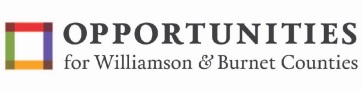 Head Start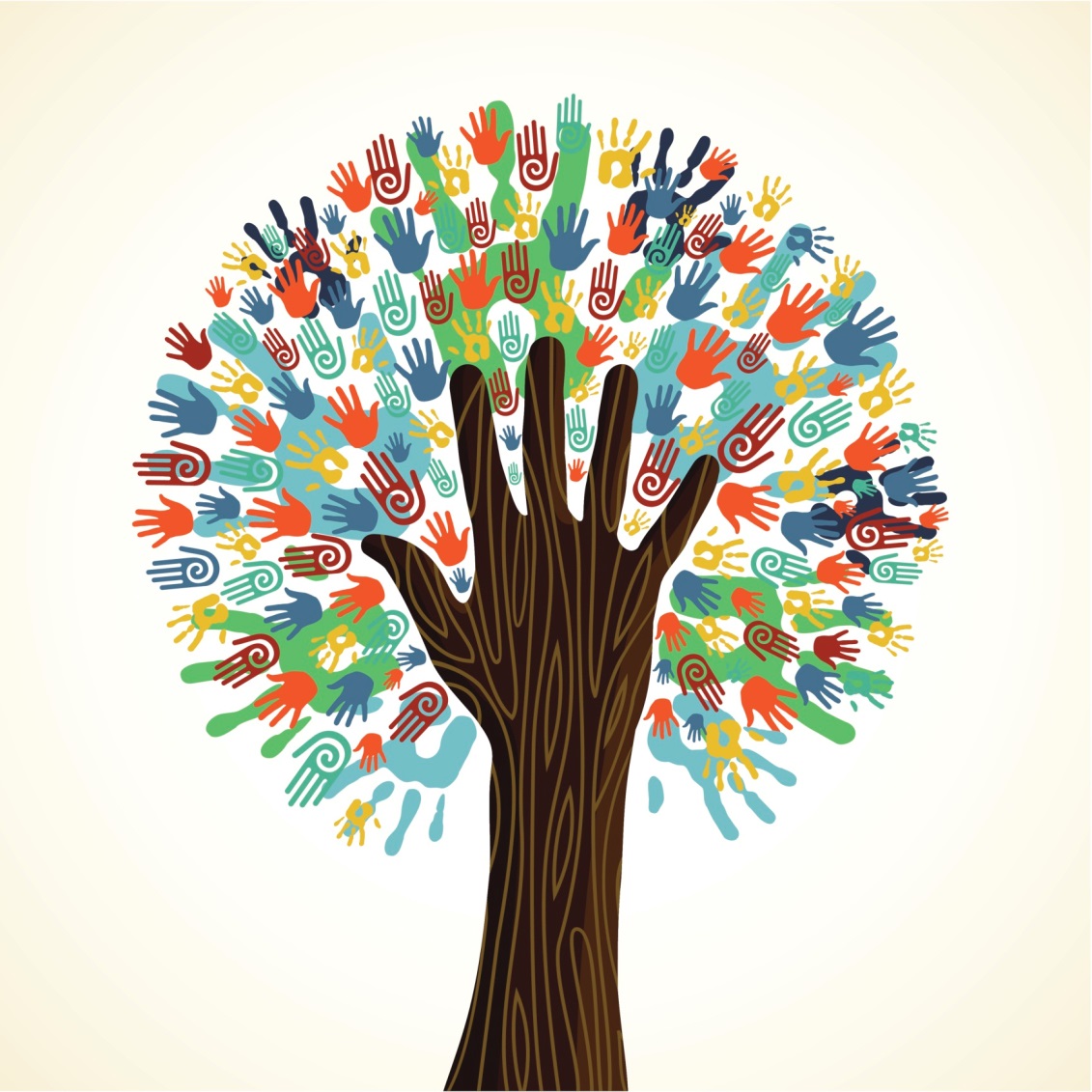 2016-2017Dear Head Start Parents,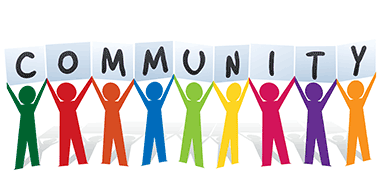 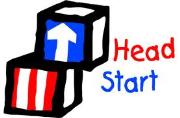 Many community services and programs are available in Williamson and Burnet Counties that may be helpful to you and your family.  The Resource Directory is a listing of many— but not all— services throughout the counties. We encourage you to contact the agencies directly for more details about all what each organization can offer.  Many agencies have extensive information on their websites.The 211 Helpline Center is an easy to remember three-digit telephone number assigned by the Federal Communications Commission for the purpose of providing quick and easy access to information about health and human services, Professional Information and Referral Specialists who work with callers to assess their needs, determine their options and provide appropriate programs/services.  Please feel free to use this free service at any time.If you have any questions or concerns, Head Start staff is available to assist you in applying for and/or using these services.General Overview of Head Start Program:Head Start is a comprehensive child development program for children 0 through 5 years of age.Program service areas include: education, health, dental, preventative mental health, and nutrition.We provide extensive social services to families and children.Goal setting is a major component of our program.We encourage parent involvement in the child’s early education.StaffHead Start prides itself on staffing classrooms with highly trained professionals in Child Development for children in these essential years of 0-5, creating age-appropriate curricula and activities.Head Start works closely with the local Independent School Districts to provide a certified teacher at many of the Centers.A Spanish-speaking staff member is available to each classroom if needed.The major focus of our educational vision is the school readiness component.Each center is also staffed with a Director and Family Advocate to assist families with everyday challenges, needs, applying for outside services, and to connect the family to the child’s education.Outside ResourcesThis Resource Directory is given to every family.Head Start Staff is available to assist families in utilizing these services.For questions, feel free to contact your Center Director or Family Advocate (see page 12 for center listings), or the Administration Office at (512) 763-1400.We are looking forward to working with you and your children in the coming school year!Sincerely,Head Start StaffEstimados Padres de Familia de Head Start,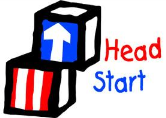 Muchos de los servicios y programas de la comunidad están disponibles en los condados de Williamson and Burnet y pueden ser útiles para usted y su familia, este directorio de recursos es una lista de muchos de estos programas y agencias, pero no son todos los que existen en sus comunidades. Le animamos a que se ponga en contacto con las agencias directamente para obtener más detalles sobre todo lo que cada organización puede ofrecer. Muchas de las agencias tienen más información en sus páginas del internet.La línea de ayuda de 211  es un número fácil de recordar asignado por la Comisión Federal de Comunicaciones con el propósito de proveer acceso rápido y fácil sobre servicios de salud y servicios humanos. Especialistas trabajan recibiendo llamadas y pueden asesorar sus necesidades y determinar sus opciones y le ayudan dándole  servicios/programas apropiados. Favor de utilizar este servicio siempre que necesite algo.Si tiene cualquier pregunta o inquietud, el personal de Head Start está disponible para ayudarle con la solicitud y/o el uso de estos servicios.Panorama general del Programa de Head Start:Head Start es un programa de desarrollo integral infantil para niños de 0 a 5 años de edad.Las áreas de servicio del programa incluyen: educación, salud, salud dental, salud mental preventiva y de nutrición.Ofrecemos amplios servicios sociales para familias y niños.El establecimiento de objetivos es un componente importante de nuestro programa.Animamos la participación de los padres en la educación temprana del niño.Sobre Nuestro PersonalHead Start se enorgullece de tener un personal altamente capacitado en el desarrollo infantil durante estos años fundamentales de 0-5, creando planes de estudio y actividades apropiadas para la edad de los pequeños.Head Start trabaja en estrecha colaboración con los Distritos Escolares para proporcionar una maestra certificado en muchos de nuestros centros.Tenemos personal bilingüe en cada uno de nuestros salones de clases si se es necesario.El principal objetivo de nuestra visión educativa es el componente de preparar a los niños para la escuela.Cada centro también cuenta con una directora y una trabajadora social de  familia para ayudar a las familias con problemas cotidianos, para cuando necesiten ayuda solicitando otros servicios externos, y para conectar a la familia con la educación del niño. Otros RecursosEste  directorio de recursos se da a cada familia.El personal de Head Start está disponible para ayudar a las familias en la utilización de estos servicios. Si tiene alguna pregunta no dude en ponerse en contacto con el Director del Centro o su Trabajadora Social (ver en la página 12 la lista de todos los centros) o también  puede llamar a la Oficina de Administración al (512) 763-1400.¡Estamos aquí para ayudarles y trabajar con usted y su hijo durante el próximo año escolar!Sinceramente,El personal de Head StartTable of ContentsTabla de Contenidos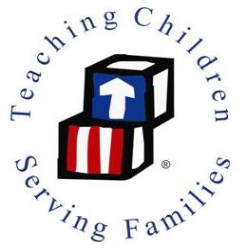 Alcoholism and Substance Abuse/Alcoholismo y Abuso de SubstanciasAlcoholics Anonymous/Central Texas Hotline 24 hrs.For meeting times see www.aa.orgAustin	(512) 444-0071Hill Country Intergroup: austinaa.org	(512) 293-5478For meeting times see www.aa.orgPara información sobre lugares, tiempo y fechas de grupos AA visite la página en internetwww.aa.orgwww.aa.orgAustin Adult Rehabilitation Center/Salvation Army	(512) 447-2272Services provided:  6 mos. residential.  Spiritual based program assists men and women with work, housing, spiritual therapy, group and individual counseling for substance. Ages 21-65Provee los siguientes servicios: 6 meses de residencia.  Este es un programa religioso que ayuda a hombres y mujeres con trabajo, vivienda, terapia espiritual y conserjería en grupo e individual que abusan del alcohol y drogas. Servicios a personas de 21-65 años de edad. 4216 South Congress Avenue, Austin, Texas 78745uss.salvationarmy.orgwww.salvationarmyusa.org Austin Al-Anon/Alateen	(512) 441-8591	(888) 287-2115www.austinalanon.orgServices Provided:  support groups for family and friends of alcohol addicted person.Local meeting information is on their website.Servicios: Provee grupos de apoyo para los amigos o familiares de personas adictas.La información sobre las juntas locales se encuentra en su página de internet. Austin Recovery	(512) 697-8600Contact: Intake staff	(800) 373-20812015 South Interstate Highway 35, Suite 110, Austin, Texas 78741www.austinrecovery.comServices provided:  Not for profit facility offering drug and alcohol abuse treatment, individual and group counseling services.  Inpatient and outpatient treatment is provided. Servicios: Ofrece servicio para el tratamiento del abuso de alcohol y drogas y consejería en grupo e individual. Contactar al personal.Contact:  Intake staffAware Central Texas	(254) 939-7582	Hotline (254) 813-0968	903 N Main Street, Belton, TX 76513Services provided:  Support for families in crisis, education group counseling, domestic violence and support groups.Servicios: Apoyo a las familias en crisis, consejería de educación en grupo, violencia doméstica y grupos de apoyo.Central Counties Center for Mental Health Mental Retardation	(251)298-7000	Hotline 1-800-888-4036Children's Center (ages 3-17)/Centro para los Niños (edades de 3-17)Crisis Hotline (nights, weekends, holidays)	(800) 888-4036Línea  para crisis (noches, fines de semana, días festivos)317 North 2nd Street, Temple, Texas 76501Central Texas Area Narcotics Anonymous	(512) 480-0004	Español:	1 (888) 600-6229www.ctana.org	1 (866) 792-8262Services Provided:  12 step self-help program for drug/alcohol addiction for men and women seven days a week. Meetings are throughout Williamson County.Servicios: Programa de 12 pasos para problemas de adicción de drogas y alcohol para hombres y mujeres siete días a la semana.  Las juntas son dentro del Condado de Williamson.603 West 13th Austin, Texas 78701Highland Lakes Christian Counseling	(830) 798-0700Services Provided:  spiritual counseling, information, education and referrals for drug and alcohol related problems, Domestic Violence, Anger Management and CounselingServicios: Provee información, educación para personas con problemas de drogas y alcohol, Violencia Domestica, Manejo de la Ira y Consejería1811 A. US Highway 281, Marble Falls, Texas 78654La Hacienda Solutions	(512) 835-1994 ext. 1Services provided:  Intensive outpatient alcohol and other drug addiction treatment services program.  Primary treatment for adults and their family members. Evening programs only.  Offers groups on chemical dependency issues, and offers young adult program for 18 – 24 year olds.Provee los siguientes servicios: Tratamiento para pacientes por cinco semanas  para personas con problemas de alcohol y abuso de drogas y también cuidados después de tratamiento. Programas por la tarde solamente.  Este programa habla de los problemas de dependencia químicos y ofrece servicios para personas de 18-24 años de edad.Dial extension 1 in order to dial straight through, won't go to voicemail (Marcar la extensión 1 para que la llamada pase directamente y que no se vaya al correo).2100 Kramer Lane, Suite 300 Austin, Texas 78758Office hours are M-Th 8:30-6:00 p.m.; Friday 8:30-5:00 p.m.www.lahasolutions.comLifeSteps	(512) 246-9880	(512) 246-9881	Austin Metro area:	(512) 930-5351Services provided: Serves all surrounding counties to eliminate substance abuse in Williamson County through prevention, intervention, counseling, education, and family services.Sirve a las ciudades en el área para eliminar el abuso de las substancias en el Condado de Williamson a través de la prevención, intervención, consejería, educación y servicios a las familias2105 North Mays Street Round Rock, Texas 78664-2155http://lifestepscouncil.org/contact.us/YWCA	(512) 326-2222Services provided:  Offers short term counseling in Austin, Texas on a sliding scale for women, couples and their families.Servicios: Ofrece consejería por corto tiempo en Austin, Texas para mujeres, parejas y sus familias. Birth Certificates/Actas de NacimientoWilliamson County Records Division	(512) 943-1515Williamson County Justice Center County Clerk	Fax:  (512) 943-1515405 Martin Luther King St Georgetown, Texas 78626-4901Hours: 8 am to 4:30 pm   /Horas de 8am a las 4:30pmdshs.state.tx.us/vs/reqprocBurnet County	(512) 756-5406220 South Pierce Street, Burnet, Texas 78611Hours: 8-5:00 p.m. Monday-Friday  / Horas de 8-5 pm de lunes a viernesdshs.state.tx.us/vs/reqprocwww.burnetcountytexas.org/default.aspx?name=cclerk.birth_deathCar Seats/Sillitas de Seguridad para el CarroSt. David’s Round Rock Medical Center/Safe Riders........................................................................ (512)-341-6612Services Provided: Allows parents of Williamson County to attend a one-hour class to learn how to properly install and use a car seat. It provides complimentary car seats, as well as additional education opportunities. The facility has certified child passenger technicians on staff to assist familiesServicios: Permite a los padres del Condado de Williamson de asistir a una clase de una hora para aprender a instalar y usar un asiento de coche correctamente.  Proporciona asientos gratuitos, así como oportunidades de educación adicional.  La instalación ha certificado técnicos de pasajero infantil personal para ayudar a las familias. Child Abuse/Abuso de NiñosFamily Crisis Center	(830) 693-3656	P.O. Box 805, Marble Falls, Texas 78654Highland Lakes Family Crisis Center	(830) 693-3656	(830)798-1512	Linea gratis:	(800)664-3574Services Provided:  24 hour hotline, emergency shelter, and rape crisis center for domestic violence victims, men, women, their children, and survivors of sexual assault.Servicios: Línea las 24 horas, refugio de emergencia, centro de crisis por violación a las víctimas de violencia doméstica, hombres, mujeres, niños y sobrevivientes de asalto sexual.	502 FM 1431, Marble Falls, Texas 78654	hlcc@nctv.comHill Country Children’s Advocacy Center	(512) 756-26071001 N. Hill Street, Burnet, Texas 78611	hccac@hccac.orgTexas Abuse Hotline  (24 hour)	1 (800) 252-5400 Services Provided:  In the state of Texas, use this number to report child abuse and/or abuse of the aged and/or disabled, abuse, suspected abuse, neglect or abandonment of children and/or aged or disabled adults, 24 hours a day, seven days a week.Servicios: En el estado de Texas use este número para reportar abuso de niños, sospecha de abuso, negligencia o abandono de niños y/o de personas mayores o discapacitadas, 24 horas al día, siete días a la semana.www.txabusehotline.orgTexas Baptist Children’s Home	(512) 255-3682STARRY Program	(512) 388-8290SAFE Program	(512) 541-8284Crisis Hotline (24/7)	1 (888) 206-4579Counseling Services	(512) 246-4309En Español	(512) 246-4316Services Provided:  Residential and foster care for abused, neglected and dependent children. Residential program for single mothers and their children. Counseling, Information and referral for women and children seeking housing in the Round Rock area.Servicios: Residencia y cuidado temporal para niños abusados, descuidados y niños dependientes.  Residencia para madres solteras con niños.  Consejería, información y referencias para  mujeres y niños que buscan casa en el área de Round Rock.1101 North Mays Street, Round Rock, Texas 78664www.childrenatheartministries.orgThe Georgetown Project1001 South Ash Street (Williams Elementary Annex), Georgetown, Texas 78626	(512) 943-5198	Fax:  (512) 943-5194Services Provided:  The Georgetown Project is a not for-profit, 501(c) 3 organization that is devoted to building a healthier community for all children and youth by mobilizing our community to action in a comprehensive and coordinated way.Servicios: Esta organización sin fines de lucro que está dedicada a construir una comunidad más sana para todos los niños y la juventud mediante la movilización de la comunidad a la acción de una manera integrada y coordinada.georgetownproject.orgWilliamson County Children's Advocacy Center	(512) 943-3200Services Provided:  A safe and friendly place for child and teen victims of abuse to receive support and services.Servicios: Un lugar seguro y amistoso para niños y adolescentes víctimas de abuso infantil para recibir apoyo y servicios.1821 South East Inner Loop Georgetown, Texas 78626www.wilcocac.orgWilliamson County Crisis Center Hope Alliance	(512) 255-1212Address is not published. ~La dirección no es información pública.Services Provided:  Women’s Shelter and thrift store.Servicios: Refugio para mujeres y tienda de ropa de segunda mano.Child Care Programs/Programas para el Cuidado de NiñosWilliamson Burnet Counties Opportunities Early/Head Start Programs	(512) 763-1400	Fax:  (512) 763-1411Services Provided:  Early and Head Start early childhood programs for income eligible families and families of children with special needs.  Services are free.Servicios: Los programas de Early Head Start y Head Start son para niños de bajos ingresos y familias de niños con necesidades especiales. Los servicios son gratuitos.Acts of Love 0-2	(512) 528-9948	207 Sonny Dr., Leander, Texas 78641	Bagdad Head Start 0-5	(512) 259-9010	351 North Bagdad Road Leander, Texas 78641	Fax:  (512) 259-6737Bartlett Head Start 0-5	(254) 527-4645	620 West Clark Street, Bartlett, Texas 76511	Fax:  (254) 527-4156Burnet Head Start 0-5	(512) 756-4777	803 North Street Vanderveer Burnet, Texas 78611	Fax:  (512) 756-9995Falls High Early Head Start Class 0-2	(830) 693-2887	351 North Bagdad Road Leander, Texas 78641	Fax: (830)693-0509Florence Head Start 18mths-5	(254) 793-3011	203 Adams Florence, Texas 76527	Fax:  sameHarris Ross Head Start 0-5	(512) 365-1070	303 Ferguson Taylor, Texas 76574	Fax:  sameHighland Lakes Head Start 3-4	(830) 598-7667	8200 W. FM 1431 Granite Shoals, Texas 78654	Fax:  sameHutto Head Start 3-5	(512) 642-3144	80 Mager Lane Hutto, Texas 78634	Fax:  (512) 642-3139Liberty Hill Head Start 4-5	(512) 515-0838	1400 Loop 322 Liberty Hill, Texas 78642	Fax:  (512) 778-6928Marble Falls Early Head Start 0-3	(830) 693-2887	700 Avenue T Marble Falls, Texas 78654	Fax:  (830) 693-0509Marble Falls Head Start 3-4	(830) 693-2887	901 Avenue U Marble Falls, Texas 78654	Fax:  (830) 693-0509Mary Bailey Head Start 3-5	(512) 863-5259	601 North College Georgetown, Texas 78626	Fax:  (512) 819-9507Rawleigh Elliott Head Start 0-5	(512) 864-9733103 Holly Street Georgetown, Texas 78626	Fax:  (512) 864-9095Round Rock Head Start 0-5	(512) 255-45361001 E Main Street Round Rock, Texas 78664	Fax:  (512) 255-2792T.H. Johnson Head Start 4-5	(512) 352-3634	3100 Duck Lane, Taylor, Texas 76574Boys and Girls ClubServices Provided:  Care for children 6-18.  After school programs, summer day camp.  Set Rates.  Scholarships Available.Servicios: Cuidado para niños, 6-18.  Programas después de escuela, campo de  verano.  Becas disponibles.  709 Northington Street	(512) 756-1444Burnet, Texas 786111200 W. 17th St.	(512) 868-3700Georgetown, TX 786281701 Broadway St.	(830) 798-2582Marble Falls, TX 78654Hours 7:45a.m.-6:00 p.m.  Monday- FridayChild Support Hotline	1 (800) 252-8014Services Provided:  Services for parents who wish to obtain or provide support for their children.Servicios: Para padres que desean obtener o proporcionar apoyo a sus hijos.Work Force Child Care Services in Texas (CCS)	1 (800) 256-1030Services Provided:  Provides daycare for anyone who is working or attending school at least 25 hours per week.  Eligibility is based on income and size of family--Anyone who is in need of child care assistance may call our toll free number and inquire as to whether they qualify:  (1) Applicants must be working, in work training, or in school at least 25 hours per week in order to be eligible for care.  Income levels depend on size of family.  (2) If you believe you may be eligible, call our main office at 1-800-256-1030.  (3) Visit the centers in your area before making a decision where to place your child.Servicios: Provee cuidado de niños/guardería para cualquier persona que trabaje o asista a la escuela por lo menos 25 horas por semana.  Se basa en los ingresos de la familia y en el tamaño de la familia. —Cualquier persona que necesite guardería para sus hijos  puede llamar a ver si califica pero la persona debe de (1) Los Aplicantes deben de estar trabajando o en la escuela por lo menos 25 horas a la semana. Favor de llamar la oficina al numero1-800-256-1030. Visite los centros/guarderías en su área para poder tomar una decisión de donde inscribir a su hijo.www.ruralcapitalworkforce.comHappy Trails Learning Center…………………………………………………………………………………………………………(512) 515-0555Services Provided:  Pay for services preschool.Servicios: Pagar por los servicios preescolares65 West Highway 29, Liberty Hill, Texas Monday-Friday 6:30 a.m. - 6:00 p.m.Info@happytrailslearningcenter.comLittle Crusaders Christian Preschool	(512) 515-5551Services Provided:  Pay for services preschool.Servicios: Pagar por los servicios preescolares3203 Ranch Road 1869, Liberty Hill, Texas 78642Trinity Lutheran Church	(512) 352-6958Services Provided:  Pay for services preschool.Servicios: Pagar por los servicios preescolares3505 N. Main St. Taylor, Texas 76574Trinity Child Development Center	(512) 352-6958Workforce Solutions	(512) 260-1937 Services Provided:  assistance with child care for low-income families.  Clients must be working or attending school.Servicios: Asiste con el cuidado de los niños par a las familias de bajos ingresos. Los clientes de ben de estar trabajando o asistiendo a la escuela.		1001 Buchanan Drive, Suite 1, Burnet, Texas 78611 	(512) 756-67691101 Arrowpoint Dr. Ste. 203, Cedar Park Texas 78613	1 (877) 223-0404	575 Round Rock West, Building H, Round Rock, Texas 78681	(512) 244-2207	516 Main Street, Suite 6, Taylor, Texas 76574-3645	(512)365-8750M-F 8:00 a.m.-5:00 p.m.www.ruralcapitalworkforce.comYMCA Services Provided:  provides after school care, summer camp, health well being & fitness, sports, swim lessons.Servicios: Provee cuidado para niños después de la escuela, campamentos de verano, deportes, clases de natación.www.ymcagwc.orgBurnet, Texas	(512) 756-61801601 Water Street, Burnet, Texas 78611Cedar Park, Texas	(512) 250-9622204 E. Little Elm Trail, Cedar Park, Texas 78613Hutto, Texas200 Alliance Blvd., Hutto, Texas  78634	(512) 846-2360Round Rock Chasco Family YMCA	(512) 246-96221812 North Mays, Round Rock, Texas 78664Clothing /Ropa Agape Pregnancy Resource Center	(512) 248-8200104 E. Main Street, Round Rock, Texas 78664Services Provided:  Free pregnancy testing, ultrasounds, counseling abortion alternatives, parenting and childbirth classes, maternity and infant clothing. Referrals to community resources and adoption counseling. All services free of charge. Serves all counties. Exámenes gratis de embarazo, ultrasonidos, clases para padres y de nacimiento, ropa para embarazadas e infantes. Referencias para otros servicios comunitarios y consejería de adopción. Todos los servicios gratis para todos los condados.Assistance League of Georgetown  / Thrift Shop	(512) 864-2542603 West University Avenue, Suite 112, Georgetown, Texas 78627-1178Hours:  Tues-Wed 10-2pm; Thurs-Fri 10-4pm; Sat 10-2pm.Horas: Martes y Miércoles 10-2pm; Jueves y Viernes 10-4pm; Sábados 10-2pmalgeorgetownarea@gmail.comalgeorgetownarea.org.Austin Pregnancy Resource Center	(512) 476-7774	Services Provided:  Not for profit pregnancy resource center.	Servicios: Centro de Recursos para mujeres embarazadas.	2717 Rio Grande Street, Austin, Texas 78705Note:  Will have at Twin Lakes in Cedar Park a Mobile Unit every 1st Friday of every month beginning in July 2016, for more information, lori@austinprc.orgGood Neighbor Thrift Store	(830) 798-1512502 FM 1431, Marble Falls, Texas 78654Goodwill Industries Thrift Store/ Tiendas de Goodwill	75 Brushy Creek Road, Cedar Park, Texas 78613	(512) 249-53001911 North Bell Boulevard, Cedar Park, Texas 78613	(512) 259-43923010 Williams Drive Suite 137, Georgetown, Texas 78626	(512) 868-9547Hours:  8 a.m.-9 p.m. M thru Sat; 10 a.m.-8:00 p.m. Sunday560 West Highway 79, Hutto, Texas 78634	(512) 846-11312510 U.S. 281, Suite 101, Marble Falls, Texas 78654	(830) 693-3999150 West Palm Valley Blvd. Round Rock, Texas 78664	(512) 388-29114108 South 31Street, Temple, Texas 76502	(254) 773-5656812 East Avenue E, Temple, Texas 76501	(254) 773-4622651 North Highway 183, Leander, Texas 78641	(512) 528-9894Highland Lakes Pregnancy Resource Center	(325) 388-0354www.hlpregnancycenter.orgServices Provided:  Clothes for pregnant moms and infants.  They will soon have an office in Marble Falls.Servicios: Ropa para mujeres embarazas e infantes. Pronto abrirán una oficina en Marble Falls. 	226 Nob Hill, Kingsland, Texas 78639In Marble Falls, 1016 Broadway, inside the Community Resource Center; same phone# as above; diapers, wipes, formula given once a month, prenatal and parenting classes, appointment needed; men’s (dad’s) program in evenings with appointment and will meet with another male.  En Marble Falls, 1016 Broadway, en el centro de recursos de la comunidad; mismo teléfono # como arriba; pañales, toallitas, fórmulas dada una vez al mes, clases de padres y prenatales, se necesita ser cita; hay programa para los hombres (papás) por las tardes con cita y se reunirá con una persona masculina.Hill Country Community Ministries 	(512) 259-0360Services Provided: food, clothing, and other assistance (no financial assistance) for people in crisis and those living in poverty in southwest Williamson and Northwest Travis Counties.  Servicios: comida, ropa, y otra asistencia (no con asistencia financiera) con para personas en crisis y de bajos ingresos en el suroeste de los condados de Williamson y el noroeste de Travis.1005 Lacy Drive. Leander, Texas 78641www.hccm.orgHope Pregnancy Center	(512) 352-9500Services Provided:  Faith based counseling, resources, clothing and information.Servicios: Consejería basada en la fe, recursos, ropa e información para mujeres embarazadas.	421 N. Main, across Heritage Square, Taylor, Texas 76574Marble Falls Library Thrift Store	(830) 693-5120300 Avenue J, Marble Falls, Texas 78654www.marblefallslibrarythrift.commarble.librarythrift@nctv.comOur Mother of Sorrows Thrift Shop	(512) 756-4410507 Buchanan Drive, Burnet, Texas 78611Hours:  9 a.m. to 3 p.m. Friday; 9:00 a.m. to 12:00 p.m. SaturdayHoras: Viernes de 9-3 p.m.; Viernes de 9-12:00 p.m.Round Rock Area Serving Center	(512) 244-24311099 E. Main St. Round Rock, Texas 78664Services Provided:  A not for profit corporation which carries out a community wide mission of churches, other organizations and individuals serving human needs in the city of Round Rock and surrounding areas. Services include food pantry, clothing and furniture vouchers, Round Rock Coats for Kids, community gardens, The Volunteer Center, adult computer classes in English and Spanish, a charity thrift store, and financial assistance for utilities, rent, prescriptions, transportation, and temporary lodging.  M - F 10 a.m.-4:00 p.m.; Saturday 9-12 noon. Provides services to Round Rock, Hutto, and Wells Branch.Servicios: Una agencia sin fines lucrativos que lleva a cabo una amplia misión de la comunidad de iglesias, otras organizaciones y los individuos que sirven las necesidades humanas en la ciudad de Round Rock y sus alrededores. Ayuda con comida, ropa y vales para muebles, jardines comunitarios, clases de computación para adultos en inglés y español, y asistencia financiera para pagar las utilidades, renta, medicinas, transportación, y estancia temporal. De lunes a viernes de 10-4pm. Sábados de 9-12pm.1099 E. Main St. Round Rock, Texas 78664www.rrasc.orgThe Caring Place	(512) 943-07002000 Railroad Drive Georgetown, Texas 78626Hours:  Monday-Wednesday, and Friday 9:00-4:00 p.m.  Thursdays 9-7:00 p.m. for Financial Counseling Only.Services Provided:  meets the needs of people in crisis in Georgetown and northern Williamson County.  -Assistance includes food pantry, fresh food, bread, clothing, basic household items, rent, utilities, medical care, supportive guidance and H.O.P.E.  Program is staffed by volunteers.Servicios: Ayuda con las necesidades de las personas en crisis en Georgetown y la parte norte del Condado de Williamson. Provee servicios como asistencia dental para niños, comida, médico, renta,utilidades, ropa. El programa es manejado por voluntarios.Counseling/ConsejeriaCounseling is talking to a therapist about your problems and can help you discover choices to change your situation.  The sessions you have with a counselor are confidential.  Many have a sliding fee scale, which may go as low as $8.00 an hour.  These agencies often have waiting lists.  Some counselors charge $30 - $150 an hour.  If you have Medicaid, the cost of your counseling may be covered.  Check with the specific counselor first to discuss costs prior to your first appointment.The following counselors/therapists have offered to provide mental health services to Head Start children, families and staff.  This is NOT a complete list of names in this area, and Head Start cannot be held accountable for their individual practices.Consejería es hablar con un terapista acerca de sus problemas.La conserjería le ayuda a tomar decisiones y descubrir  nuevas soluciones a su situación personal. Las sesiones con su consejero son confidenciales. No hay muchos servicios gratuitos, generalmente muchas de las agencias dan algunas sesiones gratis, otras agencias tienen una escala de pago de acuerdo a los ingresos de la  persona y las sesiones pueden ser tan bajas como de hasta $8.00 la hora. Muchas de estas  agencias tienen listas de espera por varios meses.  Algunos consejeros cobran de $30 a $150.00 por hora. Si usted tiene Medicaid, puede que el seguro cubra los servicios por el consejero. Favor de checar con su consejero antes de empezar con los servicios de consejería. Los siguientes consejeros/terapistas han ofrecidos sus servicios para los niños, familias y personal de Head Start. Esta NO es una lista completa de los nombres de las personas en su área y Head Start no se hace responsable de las prácticas individuales de estos consejeros.  Adult, Child, and Family Counseling Center	(254) 519-1149	14138 North Highway 195, Killeen, Texas, 76542	or 1-(877) 519-1144	1250 South A. W. Grimes Boulevard, Round Rock, 78664	3613 Williams Drive Suite 405, Georgetown, 78628	12343 Hymeadow Drive Suite 2-B, Austin, 78750Annunciation Maternity Home	(512) 864-7755ll Road, Georgetown, Texas 78628	1 (877) 714-2836Services Provided:  Privately Owned Christian-based assistance in completing High School that is on campus, parenting class, life skills, infant development classes, spiritual development classes. Residential home for  teen moms and can stay up to 2 years.Servicios: Propiedad privada – basada Cristiana asistencia para terminar la Escuela Preparatoria, escuela esta en la propiedad, clases para padres, clases de desarrollo infantil, clases de desarrollo espiritual.  Casa residencial para madres adolescentes y puede permanecer hasta 2 años.3610 Shell Road Georgetown, Texas 78628Bluebonnet Trails Community Mental Health Mental RetardationMarble Falls	(830) 798-29024606 East Innovation Loop, Suite C, Marble Falls, Texas 78654Round Rock:  Child and Youth Services	(512) 255-17201009 N. Georgetown Street, Round Rock, Texas 78664	(512) 244-8377Georgetown:  Adult Services	(512) 244-8489209 Woodstone Drive, Georgetown, Texas 78628	(512) 863-2255Mental Health and Mental Retardation	(254) 778-799524-hour Hotline	1 (800) 841-1255After Hours for Williamson and Burnet Counties	1 (800) 841-1255Services provided:  Crisis intervention, psychiatric evaluations, medication checks and counseling.  Mental Health Retardation/Behavior Support; Provides services for clients with Autistic Spectrum disorders.Servicios: Proveen ayuda de intervención durante crisis, evaluaciones psiquiatritas, medicamentos y consejería. Provee servicios de Salud Mental/Apoyo de Conducta y a clientes dentro del espectro del Autismo.info@bluebonnetmhmr.orgBlue Star Counseling8701 Shoal Creek Blvd. Ste 403 Austin, Texas 78757Kathryn Zentner, L.C.S.W	(512) 497-2177Pat Morgan, LPC	(512) 922-1847Central Texas Counseling	(512) 246-2232Provides individual counseling for all ages. Medicaid accepted. Proveen servicios de consejería para todas las edades. Reciben Medicaid.1930 Rawhide Dr., Suite 302, Round Rock, Texas 78681	Fax:  (512) 246-8030Cross Point Counseling	(512)352-3207Dannie R. Volek, M.Ed. LPC-S	Fax:  (512)352-3208104 West 4thStreet, Taylor, TX 76574Services Provided:  Individual and couples counseling and children 5+ years old.Servicios Proveen: Consejeria para individuo o de parejas y ninos mas de 5+ anos.Georgetown Alternative Program (GAP)	(512)943-5196Services provided:  A discipline alternative education program for GISD students in grades 6-12.Servicios: Un programa  de educación alternativo para estudiantes de GISD en grados 6-12502 Patriot Way, Georgetown, Texas 78626Georgetown Counseling Services	(512) 869-11526245 South Austin Avenue, Suite 220, Georgetown, Texas 78626Hope Alliance	(512) 255-1212Crisis Hotline	1-(800) 460-7233	Fax:  (512) 255-7331Services Provided:  24 hour crisis hotline for victims of domestic violence and sexual assault.  Short term emergency shelter for victims of domestic violence, housing, crisis counseling, support groups, children’s services, protective order assistance, legal advocacy, and educational and prevention.Servicios: línea de emergencia las 24 horas para personas que sufren de violencia doméstica y asalto sexual. Vivienda de emergencia por corto tiempo para las víctimas de violencia domestica con consejería, grupos de apoyo y presentaciones educacionales para la comunidad en esos temas.1011 Gattis School Road, Suite 106 Round Rock, Texas 78664Interagency Support Council of Eastern Williamson County, Inc.	(512) 352-9898Services provided:  Not for profit networking group for Eastern Williamson County.  Services are guided by community need.Servicios: Provee programas de salud mental en el lado Este del Condado de WilliamsonP.O. Box 5, Taylor, Texas 76574www.interagencyeast.orgK’Star Youth and Family Services	(830) 613-17681811 U.S. 281 Marble Falls, Texas 78654               Hotline	(855) 327-8004Counseling Office	(830) 896-5404Services provided:  Emergency foster care services for children ages 0-17.Servicios de Emergencia para Familias Temporales de niños de 0-17 años de edad.www.kstar.org LifeSteps/Neighborhood Conference Committee	(512) 943-3216Services provided:  Collaborative truancy diversion program designed to divert youth from the juvenile justice system with the goal of improving student success.Servicios: Programa de colaboración diseñado para desviar a la juventud del sistema de justicia de menores con el objetivo  de mejorar el éxito estudiantil.
lifestepscouncil.orgLifeworks(512) 735-24003700 South 1st St., Austin, TexasServices provided:  Counseling, Housing, Education, Workforce, Youth Development.  Provides individual, family and group counseling on a sliding fee scale.  Must call Austin office to make an appointment.Servicios: Consejería, casa, educación, trabajo, desarrollo de los jóvenes. Provee consejería individual, familiar y de grupo cobrando sus servicios de acuerdo a la escala de ingresos. Debe de llamar a la oficina de Austin para hacer una cita.lifeworksaustin.orgLinda L. Collier, LPC, AAMFT, Licensed Professional Counselor Message	(512) 260-0723 Services provided:  Christian Children’s Counseling	Fax:  (512) 260-7165Servicios: Consejería Cristiana para niños2701 South Highway 183, Suite B, Leander, Texas 78641Martha Pinto, M.E., Licensed Professional Counselor	(512) 699-65031504 Leander Rd., Georgetown, Texas 78628Services provided:  Counseling for children, adolescents, and familiesServicios: Consejería para niños, adolescentes y familias.Megan Morris, LMSW, ACP	(512) 540-5398600 Main Street, Suite 105, Round Rock, Texas 78664PLAN:  Planned Living Assistance Network	(512) 851-0901	Fax:  (512) 535-4193Services provided: Services for individuals and families affected by mental illness individual or group sessions, daily living skills, help applying for public benefits, assistance locating affordable housing, help  establishing productive and rewarding work related quality of life opportunities.Servicios para personas y familias afectadas por enfermedades mentales.Sesiones para individuos y grupos, ayuda para aplicar por beneficios, para encontrar casa, ayuda para establecer un trabajo productivo y oportunidades en la vida a personas con problemas de enfermedades mentales.Mailing Address:  PLANCTX, P.O. Box 4755 Austin, Texas  78765-4755 (Correo)Physical Address:  4110 Guadalupe Building, 781, Suite 410, Austin, Texas, 78751 (Direccion)Hours:  Monday Wednesday Friday, 10:00a.m.-6:00p.m., Saturdays 9:00a.m.-1:00p.m. Horas de Lunes a Viernes, 10am-6pm; Sabados de 9am-1pmPsychiatric Emergency Services (PES)	(512) 472-435756 East Avenue, Austin, Texas  78701	Fax:  (512) 703-1390Services provided:  Services from licensed professionals 24/7 (never closes).Servicios Psiquiátricos de profesionales siete días a la semana (nunca cierran).Round Rock ISD Partners in Education Foundation…………………………………………………………..……………(512) 464-5602www.rrisdeducationfoundation.org STARS Mentoring Program…………………………………………………………………………………………….…………..…(512) 464-5108https://roundrockisd.org/departments/counseling-services/stars-mentor-program/Community Partnership Department………………………………………………………………………………….…………(512) 464-5093                https://roundrockisd.org/departments/community-partnership/Services Provided:  A school-based program for students in grades K-12; to improve students’ academic attitude provide positive role models, building a friendship and exploring college and career opportunities;Connects partners with schools from the community Servicios: Un programa de la escuela para estudiantes de los grados de K-12; para mejorar la actitud académica positiva a través de tener buenos modelos, construir una Amistad y explorar la universidad y diferentes carreras. Conecta asociados con escuelas de la comunidadSue Forsberg, LCSW	(512)206-02609414 Anderson Mill, Suite 104 Austin, Texas 78723Kelly Broadaway, LTC……………………………………………………………………………………………………………….…….(512) 797-2719                8500 N. Mopac, Suite 701, Austin TexasAttachment and trauma issues; individual and familyPlay TherapyExpressive Arts TherapyPost Adoption-FamilyTammy L. Corrales, M.A., Licensed Professional Counselor	(512) 470-4419Services provided:  Adolescents and adults counseling for eating disorders, anorexic, and bulimic patients.Servicios: Consejería para adolescentes y adultos con problemas alimenticios como la anorexia y la bulimia.302 E. Valley Street, Suite 3, Georgetown, Texas 78628wilcotherapist.comTaylor Psychotherapy	(512) 365-2211Amos Wolf PhDSherry Whatley PhDProvides psychological evaluation and therapy for children and adults.  Proveen evaluaciones psicológicas y terapias para niños y adultos.300 North Main Street, Taylor, Texas 76574Mon, Tues, Thurs, and Fri. 9:00 a.m. to 6:00 p.m. Lunes, Martes, Jueves, Viernes de 9-6pmamos@taylorpsychotherapy.comtaylorpsychotherapy.comwinfo@taylorpyschotherapy.comTexas State University Counseling Practicum Clinic	(512) 716-4250 1555 University Blvd. Round Rock, Texas 78665-8017The Christi Center	(512) 591-7440        Austin Office………………………………………………………………………………………………………………………….. (512) 467-2600Services Provided:  Offers free grief support services for children, teens, and adults who are adjusting to life after the death of a loved one and provides education and crisis intervention for community organizations.Proveen:  Ofrece servicios de apoyo de duelo libre para niños, adolescentes y adultos que se ajuste a la vida después de la muerte de un ser querido y proporciona educación y crisis de la intervención de organizaciones de la comunidad.Disabilities / DiscapacidadesBluebonnet Trails Community Services24 Hour Crisis Hotline	1 (800)-841-1255Williamson County Office	(512) 255-17201009 North Georgetown Street, Round Rock, Texas 78664 Burnet County Office	(830) 798-29024606 Innovation Loop, Marble Falls, Texas 78654www.bbtrails.orgServices Provided:  Early Childhood Intervention (ECI) - Through the Early Childhood Intervention Program (ECI), Bluebonnet Trails offers services that help infants and toddlers (birth to 3 years of age) with disabilities or delays achieve their developmental milestones. By coaching families and caregivers how to embed learning strategies into everyday routines, we work as a team to maximize your child’s greatest potential. We also assist parents to access the resources they need to function at their best while focusing on the specific needs of the ECI child.Special Skills TrainingOccupational TherapyPhysical TherapySpeech TherapyCounselingNutritionAuditory and Visual ImpairmentService CoordinationAutism Services - Our Autism Program provides a family centered approach to teaching individuals skills needed to succeed at home, school and in the community. Our dedicated team offers research-based strategies to address compliance, speech and language, life skills, academics, social skills and more within the individuals’ home and community. All services provided are overseen by one of our Board Certified Behavior Analysts.Serves ages 3-17 years oldDiagnosis of Autism, Aspergers, or PDDIntellectual Developmental Disabilities (IDD) - The focus of our Intellectual Developmental Disabilities (IDD) Program is to assist individuals and their families in choosing and accessing quality and cost-efficient services and supports that best meet their needs and requests. Our IDD Program accomplishes this by offering an extensive array of services and supports either provided through Bluebonnet Trails or through a network of private and public agencies and organizationsEnrichment CentersRespiteCompanion CareCommunity SupportsEmployment AssistanceService CoordinationChildren Crisis RespiteEmployment Services: Our Supported Employment team works with individuals enrolled in our Mental Health and Intellectual Developmental Disability programs by providing Employment Assistance and Supported Employment services. We assist individuals in gaining employment, expanding their job skills and support individuals in maintaining their employment. Our dedicated team is here to help you reach your potential for successful employment.Servicios: Nuestra misión es asegurar la provisión de servicios accesibles, eficientes y eficaces que apoyen la dignidad y la independencia de aquellos a quienes servimos. Dentro de nuestras comunidades, tenemos el privilegio de server a los adultos con enfermedades mentales; niños y adolescentes con enfermedades mentales o trastornos emocionales, autismo o trastornos generalizados del desarrollo; personas con discapacidad intelectual y de desarrollo; y los bebes o niños pequeños con retraso en el desarrollo.bbtrails.orgCare Options 4 Kids	(512) 795-242212708 Riata Vista Circle Austin, Texas 78727	………………………………………………………….…..Fax (512) 854-4485www.cofk.comServices Provided:  We provide speech therapy, occupational therapy and physical therapy services to children from birth to age twenty one in the child’s home, private school or daycare setting.Servicios: Provee terapia de lenguaje, ocupacional y física para niños de los 0 hasta los 21 años de edad en sus casas o la escuela.VIVA Pediatrics	(512) 518-2310 3721 Executive Center Drive, Suite 205, Austin, TX 78731www.vivapeds.comServices Provided:Speech-Language TherapyPhysical TherapyOccupational TherapyPrivate Duty Nursing and Skilled Nursing visitsServicios: Terapias de lenguaje, físicas, ocupacionales; Visitas de enfermera privadaTherapy 2000	(512) 359-37033307 Northland Drive, Suite 470, Austin, TX 78731www.t2000.ccomServices Provided:Occupational TherapyPhysical TherapySpeech TherapyCase Management for children and Pregnant WomenHigh Risk Infant ProgramFeeding and Swallowing ProgramAssistive Technology ProgramHearing Loss and Aural Rehabilitation ProgramServicios: de terapias ocupacionales, físicas, de lenguaje, servicios para mujeres embarazas y para infantes de alto riesgo, programa de alimentación y de problemas de deglución, programa de asistencia tecnológica, pérdida auditiva y servicios de rehabilitaciónCircle of Care	(877) 434-43174553 N Loop 1604 W, Ste 1119, San Antonio, TX 78249www.circlecare4kids.comServices Provided:Occupational TherapyPhysical TherapySpeech TherapyCase Managers offered now in Williamson and Travis CountiesServicios: Terapia ocupacional, física y de lenguaje, Ofrecen Administradores de casos ahora en condados de Travis y Williamson.Bilinguistics	(512) 480-95731505 W. Koenig Lane, Austin, Texas 78756www.bilinguistics.comServices Provided:Speech Therapy Languages spoken: English, Spanish, Farsi, Vietnamese, Hebrew and RussianServicios: Terapia de lenguaje. Hablamos varios idiomas: inglés, español, farsi, vietnamita, hebreo y ruso.Disability Rights Texas  (Formerly Advocacy Inc.)	(800) 252-91082222 West Braker Lane, Austin, Texas 78758Services Provided:  To advocate for, protect, and advance the legal, human, and service rights of people with disabilities.Servicios: Para defender, proteger y promover los derechos legales humanos y el servicios de las personas con discapacidades.disabilityrightstx.org	Fax:  (512) 323-0902TEA (Texas Education Agency) Information Line	(512) 463-9734Services Provided:  The mission of the Texas Education Agency is to provide leadership, guidance and resources to help schools meet the educational needs of all students.Servicios: La misión de esta Agencia es proveer liderazgo, orientación  y recursos para ayudar a que las escuelas cumplan con todas las necesidades educativas de todos sus estudiantes.www.tea.texas.govTexas Parent to Parent	(512) 458-86003710 Cedar Street, Suite 12 Austin, Texas 78705Services Provided:  Texas Parent to Parent provides a variety of resources, education and training to parents, family members, professionals, and others who share an interest in improving lives of children with a disability, chronic illness, or special health care need. Servicios: Esta agencia provee una variedad de recursos, la educación y la capacitación a los padres, familiares, profesionales y otras personas que comparten un interés en mejorar las vidas de los niños con discapacidad, enfermedad crónica, o necesidad especial de salud.txp2p.orgTexas Department of Assistive and Rehabilitative Services	(800) 628-51154800 N. Lamar Blvd., Austin, TX 78756	www.dars.state.tx.usServices Provided: The Department of Assistive and Rehabilitative Services, or DARS, administers programs that ensure Texas is a state where people with disabilities, and children who have developmental delays, enjoy the same opportunities as other Texans to live independent and productive lives.  DARS has four divisions, each with their own programs:Rehabilitation ServicesBlind ServicesEarly Childhood Intervention ServicesDisability Determination ServicesServicios: Terapias ocupacionales, física, determinación de servicios de discapacidadesDisability.gov	www.disability.govThe site connects people with disabilities, their families and caregivers to helpful resources on topics such as how to apply for disability benefits, find a job, get health care or pay for accessible housing. You can also find organizations in your community to help you get the support you need.Servicios: Este sitio ayuda a las personas con discapacidades a sus familiares y cuidadores con recursos como como aplicar por los beneficios de discapacidades, encontrar trabajo, obtener seguro médico, y vivienda accesible. Parent Companion	www.parentcompanion.orgA guide for Texas parents and caregivers of children with diagnosed or suspected disabilities from birth through 5 years of age.
You are not alone. We can help.First Steps when you learn your child has a disabilityAgencies you can turn to for helpHelp navigating Services and TransitionsFamily Life & Support advice to keep you goingDiagnosis and Disability InformationTips & Strategies every caregiver needs to knowDevelopmental Milestones - Is your child on track?Inspirational videos from parents who have been thereServicios: Un guía para los padres de Texas con niños con discapacidades o que tienen sospecha de discapacidad desde el nacimiento hasta los 5 años de edad. Usted no está solo. Nosotros podemos ayudarlo.Qué hacer cuando usted descubre que su hijo tiene una discapacidadAgencias que le pueden ayudarServicios y transicionesAyuda a la familia y apoyoDiagnosis e información de la discapacidadEstrategias de usted debe de conocerDesarrollo infantil – ¿esta su hijo desarrollándose cómo debe?Videos de inspiración para padres Domestic Violence/Sexual Assault / Violencia Domestica/Asalto SexualHighland Lakes Family Crisis Center (24 hrs)	(830) 798-1512P.O. Box 805 Marble Falls, Texas 78654Domestic violence and sexual assault services.	1 (800) 664-3574Servicios de violencia doméstica y asalto sexual.Hope Alliance	(512) 255-12121011 Gattis School Rd., Suite 106 Round Rock, TexasBattered Women’s Support Group	1 (800) 460-7233Grupo de Apoyo para la Mujer GolpeadaServices Provided:  24 hour crisis hotline for victims of domestic violence and sexual assault.  Short term emergency shelter for victims of domestic violence, housing, crisis counseling, support groups, children’s services, protective order assistance, legal advocacy, and educational and prevention.Servicios: línea de crisis las 24 horas para las víctimas de violencia doméstica y asalto sexual.   Vivienda de emergencia por corto tiempo para las víctimas de violencia domestica con consejería, grupos de apoyo y presentaciones educacionales para la comunidad en esos temas.National Domestic Violence Hotlline	1 (800) 799-7233 Línea Nacional de la Violencia Domesticathehotline.orgNational Teen Dating Health / Love is Respect	1 (866) 331-9474Línea Nacional para Novios Adolescentes Abusados/Amar es RespetarPeer advocates are available to support you 24/7Loveisrespect.org	1 (866) 331-8453Text hotline – Text “loveis”	22522Safe Place For Battered Women/Sexual Assault Hotline (24 hrs.)	(512) 267-72331515 Grove Blvd Austin, Texas 78741Services Provided:  For women, men and children.Servicios: Ayuda para Mujeres, Hombres y Niños Golpeados.safeplace.orgEducation Services / Servicios de EducaciónDuck University	(512) 352-6845Taylor ISD 2500 N. Drive Taylor, Texas 76574Services Provided:  Throughout the school year, Duck University is an after school program that offers academic enrichment to children.  During the summer, there is summer school.  There is a Parent Resource library, parenting class, ESL classes, and Fatherhood classes.Servicios: Duck Unuiversity es un programa después de la escuela que ofrece el enriquecimiento académico de los niños. Durante el verano tienen clases de verano. Tiene una biblioteca de recursos para padres, clases para padres, clases de inglés como segundo idioma y clases para padres.Texas A&M AgriLife Extension ServiceServices Provided:  Texas A&M AgriLife Extension Service offers practical, how-to education based on university research. It’s available to any resident of Texas. Servicios: Texas A&M AgriLife ofrece servicios prácticos, educación basada en cómo hacer las cosas siguiendo la investigación universitaria. Es disponible para cualquier residente de Texas.Burnet County Extension Service	(512) 756-54631701 East Polk Street, Suite 12 Burnet, Texas 78611-2757	Fax:  (512) 715-5220Williamson County	(512) 943-33003151 South East Inner Loop Suite A, Georgetown, Texas 78626-6343	Fax:  (512) 943-3301agrilifeextension.tamu.eduLiteracy Council Services Provided:  The Barbara Bush Foundation for Family Literacy is a not for profit, public charitable organization.  We prepare children for school and help their parents improve their literacy skills by providing access to high-quality family literacy programs nationwide.Servicios: La fundación de Barbara Bush es una organización sin fines lucrativos y de beneficencia publica. Prepara a los niños para la escuela y ayuda a los padres a mejorar sus habilidades de alfabetización mediante el acceso a programas de educación de alta calidad a nivel nacional.literacycouncil-wc.orgBurnet County Literacy Council, Marble Falls……………………………………………………………………(512) 756-7337P.O. Box 1992, Marble Falls, Texas 78654-2681Williamson County Literacy Council	(512) 869-04972411 Williams Dr. Suite 1 Georgetown, Texas 78628Services Provided:  We help people learn to read, get a GED, and learn English.Servicios: Ayudamos a las personas a leer, a obtener su GED y aprender inglés.Literacy Highland Lakes	(512) 756-7337P.O. Box 216 Marble Falls, Texas 78654Services Provided:  Literacy Highland Lakes is a volunteer-based not for profit.  We teach basic reading, math, and elementary writing skills, ESL and GED preparation.Servicios: Ayudamos con la lectura, matemáticas y escritura, clases de inglés como segundo idioma y preparamos para obtener su GED.literacyhl.org/literacyhl@gmail.comBridges to Growth, (The Georgetown Project)	(512) 864-3008805 East University Avenue, Georgetown, Texas 78626 (Community Resource Center)Hours:  Tuesday and Wednesday 10-7 p.m.Services Provided:  Initiative to build skills and confidence in Georgetown parents and childcare providers to create nurturing early environments important to the social, emotional and cognitive development of young children. BTG offers a full calendar of parent and childcare provider training classes Love and Logic (parenting) classes, art, summer events, a workroom for developing early literacy teaching aids, 24-hour parent hotline, low-cost family counseling, ESL classes, bilingual parent support groups and creative play and sensory development activities for toddlers and Pre-K children.Servicios: Es una iniciativa para construir las habilidades y la confianza en los padres y proveedores de cuidados de niños en Georgetown para ayudar con el desarrollo social, emocional y cognitivo de los niños pequeños. Esta agencia provee un calendario lleno de clases de entrenamiento para padres, clases de arte, eventos durante el verano, consejería barata, clases de ESL, grupos de apoyo bilingües, clases de actividades creativas y sensoriales para niños. www.georgetownproject.org	Fax(512) 943-5194National Migrant Education Hotline	1 (800) 234-8848Services Provided:  Assists migrants with education, health, housing, food, clothing, emergencies, and referrals.Sirve principalmente a las personas que hablan español. Asiste a los migrantes con educación, salud, casa, comida, ropa, emergencias y referencias.Burnet County Libraries/ BibliotecasBertram170 North Gabriel Street, Bertram, Texas 78605	(512) 355-3323Burnet100 East Washington Street, Burnet, Texas 78611	(512) 556-9085	(512) 715-5228Marble Falls101 Main Street, Marble Falls, Texas 78654	(830) 693-3023Williamson County Libraries/BibliotecasCedar Park350 Discovery Boulevard, Cedar Park, Texas 78613	(512) 260-42301000 Old Mill Road, Cedar Park, Texas 78613	(512) 996-0249Georgetown Libraries402 W 8th Street Georgetown, Texas  78626	(512) 930-35511855 South East Inner Loop, Georgetown, Texas 78626	(512) 943-1150Hutto Public Library205 West Street Hutto, Texas 78654	(512) 759-4008Leander Public Library1011 Bagdad Road, Leander, Texas 78641	(512) 259-5259Liberty Hill Public Library332 Loop Liberty Hill, Texas 78642	(512) 778-6400Round Rock Libraries216 E Main Avenue Round Rock, Texas 78664	(512) 218-70011801 East Old Settlers Boulevard, Round Rock, Texas 78664	(512) 244-86501151 Provident Lane, Round Rock, Texas 78664	(512) 341-95851300 North Mays Street, Round Rock, Texas 78664	(512) 246-3548110 South Brown Street, Round Rock, Texas 78664	(512) 255-2202Taylor Public Library801 Vance Street Taylor, Texas 76574	(512) 352-3434Emergency Assistance (Food and Housing)/Asistencia de Emergencia para Comida Hill Country Community Ministries……………………………………………………………………………………………….(512) 259-03601005 Lacy Drive, Leander, Texas 78641Services Provided:  Help for people in crisis and those living in poverty.  Provides food, clothing, and other assistance.Servicios: Provee comida, ropa y otra asistencia a personas en crisis y personas de bajos ingresos.www.hccm.org	Fax:  (512) 259-2339National Migrant Education Hotline	1 (800) 234-8848Services Provided:  Assists migrants with education, health, housing, food, clothing, emergencies, and referrals.Sirve principalmente a las personas que hablan español. Asiste a los migrantes con educación, salud, casa, comida, ropa, emergencias y referencias.Shepherd’s Heart Food Pantry (Taylor)	(512) 352-5553Davis Street and West 7th Street, Taylor, Texas 76574Services Provided:  Shepherd's Heart is a faith-based, volunteer led and operated not for profit organization that serves those living at or below the poverty level in and around Taylor.  It operates in partnership with the Taylor Area Ministerial Alliance, which provides volunteers and shares the cost of food.  More than 20 churches and organizations participate in the food pantry and thrift store.  Please leave a message on our answering machine and we will return your call as soon as possible.Ayuda a las personas de bajos ingresos en el área de Taylor con comida. Más de 20 iglesias y organizaciones participan con esta agencia proveyendo comida. Favor de dejar un mensaje en la contestadora y alguien se comunicara con usted lo antes posible.www.cfctaylor.comThe Caring Place	(512) 943-07002000 Railroad Drive Georgetown, Texas 78626Hours:  Monday-Wednesday, and Friday 9:00-4:00 p.m., Thursdays 9-7:00 p.m. for Financial Counseling Only. Horas de lunes a miércoles y viernes de 9-4pm los jueves de 9-7pm para consejería financiera solamente.Services Provided:  meets the needs of people in crisis in Georgetown and northern Williamson County.  -Assistance includes food pantry, fresh food, bread, clothing, basic household items, rent, utilities, medical care, supportive guidance and H.O.P.E.  Program is staffed by volunteers.Provee servicios como asistencia dental para niños, comida, médico, renta, utilidades,  ropa. Área de servicio: Georgetown y el Norte del Condado de Williamson.  Llame para hacer cita.Casa Mariaella Emergency Shelter/Alojamiento de Emergencia	(512) 385-5571821 Gunter Street, Austin, Texas 78702	Fax:  (512) 385-5575Services Provided:  Housing, food, English classes, and case management services to help residents assess their problems, access medical and legal services, and help them achieve their goals.  Services are for immigrants.Servicios: Alojamiento, comida, clases de inglés, ayudan a los residentes a asesorar sus problemas, a obtener acceso a los servicios (médicos, legales, etc.) y a cumplir sus metas. Servicios para inmigrantes.info@casamarianellaNational Migrant Education Hotline	1-800-234-8848 Serves primarily Spanish speaking. Assists migrants w/education, health, housing, food, clothing, emergencies, referralsSirve principalmente a personas del habla hispana. Asiste a los inmigrantes con educación, salud, vivienda, ropa, comida, emergencias y referencias.WIC (Women, Infants and Children)(Mujeres, Infantes y Niños)Please see complete WIC information, page 46.Employment / Empleo Texas Workforce SolutionsServices Provided:  career aptitude testing, job training and help with direct job search. No fees for services.Servicios de exámenes de aptitudes para diferentes trabajos, entrenamiento para trabajos  y ayudan buscando empleo. Servicios gratis.Burnet,	(512) 756-67691001 W. Buchanan Drive Suite 1, Burnet, Texas 78611	Toll Free1 (800) 939-6631Cedar Park	(512) 260-19371101 Arrow Point Drive, Suite 203, Cedar Park, Texas 78613	Fax:  (855)584-7332	Toll Free1 (877) 223-0404Taylor516 Main Street #106, Taylor, Texas 76574	(512) 365-8750Williamson County Human Resources301 South East Innerloop, Suite 108, Georgetown, Texas 78626	(512) 943-1625Financial Assistance/Asistencia FinancieraThese agencies were created to help you, but you must come prepared.  Call before going to these agencies as they move and change phone numbers often, and ask what you need to bring (ID, proof of income, immigration papers, birth certificate, etc.).  If possible, make an appointment.Write down the name of the person you saw, the date, their phone number and what was said at the meeting, so you can contact them later.  You will be taken more seriously if you do this.  Ask the staff person to write notes for you if necessary.When you go to the office, you will fill out an application and make an appointment for an interview.  During the interview you will be asked to provide proof of income, birth certificates, social security numbers, utility bills, proof of identification and outstanding medical bills.Estas agencies fueron creadas para ayudar, pero usted tiene que venir preparada.  Antes de ir a estas agencias llame, generalmente se cambian de dirección o teléfono.  Infórmese antes y pregunte, tal vez necesite:Una Identificación (ID)Prueba de ingresos de los últimos tres mesesPapeles de inmigración/seguro social,  certificado de nacimiento, etc.Prueba que está viviendo en Estados Unidos (recibo de luz, agua, teléfono, recibos de renta, etc.)Trate de hacer cita.Escriba el nombre de la persona que le hizo su cita, el día, su número de teléfono y lo que le dijeron en la cita, así podrá después comunicarse con ellos.  Si usted hace esto ellos lo/la tomaron más en cuenta.Cuando usted llegue al a oficina usted llenará una aplicación y hará una cita para entrevistarse.  Durante esta entrevista le pedirán los documentos anteriores, identificación, seguro social, pruebas de vivienda, y que sí tiene gastos médicos pendientes.Transformance	(512) 447-0711Services Provided:  Credit counseling, debt management, budget management, credit reports, delinquent housing payments, bankruptcy, etc.  First consultation is free; $50 set up fee; no more than $50 per month for counseling.M-F, 8-4:30 p.m. (some evenings via phone)Servicios: Consejería de crédito, manejo de deudas, manejo de presupuestos, reportes de crédito, bancarrota, etc. La primera consulta es gratuita. $50 por concepto de tarifa; no más de $50 al mes por consejeria. De lunes a viernes de 8-4:30 pm (algunas tardes por teléfono solamente).cccs.net	1 (866) 901-2227Foundation Communities-Community Financial CenterMain Office/ Oficina Central	(512) 447-0288Services Provided:  Affordable homes, help with financial stability, educational success, and healthy financial lifestyles.Servicios: Casa afordables, ayuda con estabilidad financiera, éxito educacional y sanos estilos de vida financieros.Tax help line	(512) 610-73743036 South 1st Street, Austin, Texas 78704Linea de ayuda para impuestosinfo@foundcom.orgFinancial Literacy Coalition of Central Texas	(512) 456-86301600 B Smith Road Austin, Texas 78721Services Provided:  Free financial aid classes through workshops, classes, and fairs.  Budget and credit counseling, financial planning and more.Servicios: Clases para ayuda financiera a través de talleres, clases y ferias. Se habla sobre presupuestos, crédito, bienes y mucho más. Servicios Gratis.flcct.orginfo@flcct.orgMeals On Wheels at Opportunities for WBC. Services Provided:  Hot, home delivered meals, five days a week to those who, due to illness, age, or disability are unable to provide proper nutrition for themselves.Servicios: Provee comidas calientes a las casas de sus  clientes, cinco días a la semana a las personas que debido a enfermedades, edad o incapacidad no pueden proveer una nutrición apropiada por ellos mismos.Program Coordinator, Denise Schilli	(512) 763-1400 Alan Baca Center, 301 W. Bagdad, Bldg. 2Round Rock, Texas 78664	(512) 255-4970Bagdad Activity Center, 351 N. Bagdad Rd., Leander, Texas 78641	(512) 259-0288Burnet Neighborhood Center, 102 E. Johnson St., Burnet, Texas 78611	(512) 756-4334Madella Hilliard Center, 803 W. 8th St., Georgetown, Texas 78626	(512) 863-5010Taylor Senior Center, 410 W. 7th St., Taylor, Texas 76574	(512) 352-5539Round Rock Serving Center	(512) 244-24311099 E. Main St. Round Rock, Texas 78664Services Provided:  A not for profit corporation which carries out a community wide mission of churches, other organizations and individuals serving human needs in the city of Round Rock and surrounding areas. Services include food pantry, clothing and furniture vouchers, Round Rock Coats for Kids, community gardens, The Volunteer Center, adult computer classes in English and Spanish, a charity thrift store, and financial assistance for utilities, rent, prescriptions, transportation, and temporary lodging.  M - F 10 a.m.-4:00 p.m.; Saturday 9-12 noon.Como un esfuerzo de la comunidad de Round Rock para ayudar a proveer las necesidades humanas de las personas. Ayuda con comida, ropa y vales para muebles, jardines comunitarios, clases de computación en inglés y español, y asistencia financiera para pagar las utilidades, renta, medicinas, transportación, y estancia temporal. De lunes a viernes de 10-4pm. Sábados de 9-12pm.www.rrasc.orgTexas Health and Human Services – TANF, Food Stamps and MedicaidDepartamento de Salud y Servicios Humanos- TANF, Estampillas de Comida y MedicaidRound Rock:1101 E Old Settlers, Suite 100, Round Rock, Texas 78664	(512) 244-1592Taylor: 301 Highland Drive, Taylor, Texas 76574	(512) 352-7633Georgetown:2500 North Austin Ave, Georgetown, Texas 78626	(512) 942-4030	Fax:  (512) 942-4041Burnet: 1104 Buchanan Drive, Suite #2, Burnet, Texas 78611	(254)770-2620Marble Falls: 1016 Broadway, Suite 101, Marble Falls, Texas 78654	(830) 693-5703Temple: 4501 S General Bruce Drive., Temple Texas 76502	(254) 778-6751The Caring Place	(512) 943-07002000 Railroad Drive Georgetown, Texas 78626Hours:  Monday-Wednesday, and Friday 9:00-4:00 p.m., Thursdays 9-7:00 p.m. for Financial Counseling Only.  Horas: lunes-miércoles y viernes de 9-4pm, jueves de 9-7 pm para consejería financiera solamente.Services Provided:  meets the needs of people in crisis in Georgetown and northern Williamson County.  -Assistance includes food pantry, fresh food, bread, clothing, basic household items, rent, utilities, medical care, supportive guidance and H.O.P.E.  Program is staffed by volunteers.Servicios: Provee servicios como asistencia dental para niños, comida, médico, renta,utilidades,  ropa. Área de servicio: Georgetown y el Norte del Condado de Williamson.Llame para hacer cita.The Helping Center	(830) 693-56891315 Broadway, Marble Falls, Texas 78654Provides assistance with emergency food, electric, gas, water and medical expenses.Provee ayuda con comida de emergencia, gastos de luz, gas, agua y gastos médicos.Hutto Charitable Assistance Fund	(512) 759-4055401 West Front Street, Hutto, Texas 78654Services Provided:  Utility assistance.Servicios: Ayuda con el pago de utilidadesutilitybilling@huttotx.govPastoral Alliance / LACare Inc.	(512) 756-4422507 West Buchanan, Burnet, Texas  78611 (On the grounds of Our Lady of Sorrows Catholic Church)Mondays 2pm-6pm, Wednesdays, Fridays, 10am-2pm   Prescription Program 2nd and 4th Thurs. 2-4pmServices Provided:  LA (Lakes Area) Care is an ecumenical not for profit organization providing emergency food for families residing in the Burnet Consolidated Independent School District.  They help with SNAP (Food Stamp) Enrollment, emergency vouchers for prescription antibiotic medications, clothing and utilities. Servicios: Provee ayuda con comida en caso de emergencia a familias viven dentro de distrito escolar de Burnet. Ayudan llenando los papeles para las Estampillas de Comida (SNAP) vales de emergencia para prescripciones de antibióticos, ropa y utilidades.Lunes de 2-6pm, Miércoles y Viernes de 10-2pmPrograma de Prescripción-2ndo y 4to Jueves del mes de 2-4pmSalvation Army (Temple)	(254) 774-99961302 South 3rd Street, Temple, Texas 76504Services Provided:  Food bank, financial aid, clothing.Servicios: Banco de comida, ayuda financiera y ropaBrown Santa	(512) 943-1400508 South Rock Street, Georgetown, Texas 78626Donations:	(512) 943-1313Volunteer	(512) 943-3579Christmas Assistance for low income families.	Ayuda durante la Navidad a familias de bajos ingresosbrownsanta.orgHill County Ministries	(512) 259-03601005 Lacy, Leander, Texas 78641Monday-Friday   9-12 p.m. and 1-2:30 p.m.Services Provided:  Food, household items, clothing and utility assistance.  Clients must call ahead.Servicios: Provee ayuda con comida, cosas de la casa, ropa y asistencia de utilidades. Llame primero.www.hccm.orgSt. Thomas Moore Church	(512) 258-116110205 Ranch Road 620 North, Austin, Texas 78726 Monday-Friday 9-11:30 a.m., 12:30-5 p.m. - Lunes a viernes de 9-11:30am y de 12:30-5pmProvides emergency assistance with household items, etc. Provee asistencia de emergencia con cosas de la casa, etc. St. Mary’s Church-Emergency Food Bank	(512) 352-2175408 Washburn, Taylor, Texas 76574Monday-Friday 8:30-4 p.m./ Lunes a Viernes de 8:30-4 p.m.Services Provided:  Emergency food bank.Servicios: Banco de Comida de EmergenciaSt. Vincent de PaulServices Provided:  Assistance with utilities, rent and bills.Servicios: Provee asistencia con las utilidades, renta y las cuentas a pagar.Leander, Cedar Park, Liberty Hill	(512) 259-1056Round Rock- St. Williams Church	(512) 255-2330620 Round Rock West Dr. Round Rock, TexasTaylor-Thrift Store	(512) 352-2453209 N. Main Street, Taylor, Texas 76574Can also arrange for emergency clothing, household items, etc.  Monday-Friday 9-5 p.m.Ayuda con ropa de emergencia, cosas para el hogar, etc. Lunes a viernes de 9-5Georgetown- St. Helen’s St Vincent de Paul	(512) 868-19642700 E. University Ave. Georgetown, Texas 78626Hours:  Monday, Tuesday, Thursday and Friday 10-12 p.m.Services Provided:  Assistance with utilities, rent, and bills.Servicios: Ayuda con las utilidades, renta y otros pagos. Lunes, Martes, Jueves y Viernes de 10-12pmOur Mother of Sorrows	(512) 756-4410507 Buchanan Drive Burnet, Texas 78611United Way of Williamson County	(512) 255-67991111 Interstate Highway 35 Frontage Road #220, Round Rock, Texas 78664Collaboration, funding for non-profit organizations, nonprofit technical assistance.Colaboración con organizaciones sin fines lucrativos, asistencia técnica.New Beginnings Mentoring Ministry	(512) 536-01811099 East Main Street, Round Rock, Texas 78664	Services Provided:  Support for job training, access community resources, help with cost of job training, tuition assistance, support groups.Opportunities for WBC- Emergency Assistance and Utility Assistance	(512) 763-1400Our outreach centers offer various types of aid from utility to rental assistance.  The offices are located throughout Williamson and Burnet counties. All clients must meet the poverty income guidelines.  The office locations are listed below with the cities that they each cover.  Assistance is by appointment only.Nuestros centros ofrecen una variedad de servicios para la comunidad desde ayudar con el pago de las cuentas de utilidades  hasta ayudar con pagos de la renta.  Nuestras oficinas están localizadas a través del Condado de Williamson y de Burnet.  Todos nuestros clientes deben de calificar de acuerdo a las guías de ingresos establecidas.  Las oficinas están localizadas en diferentes ciudades aquí abajo mencionadas.  La ayuda se da Solamente con Cita Previa.Opportunities for WBC of Williamson County	(512) 763-1400Round Rock Neighborhood Center	(512) 255-22021099 East Main Street, Round Rock, Texas 78664Outreach Worker:  Patty Rangel (Trabajadora Comunitaria)Serving/Sirviendo:  Cedar Park, Round Rock and areas of Austin that are in Williamson County.Taylor Neighborhood Center	(512) 352-5523410 West 7th Street, Taylor, Texas 76574Outreach Worker: Yvette Rodriguez (Trabajadora Comunitaria)Serving/Sirviendo: Bartlett, Coupland, Granger, Hutto, Taylor, Thorndale and Thrall.Madella Hilliard Neighborhood Center	(512) 930-0873803 West 8th Street, Georgetown, Texas 78626Outreach Worker: Heather Lowe (Trabajadora Comunitaria)Serving/Sirviendo:  Andice, Florence, Georgetown, Jarrell, Leander, Liberty Hill, Walburg, Weir.Opportunities for WBC of Burnet CountyBurnet Neighborhood Center	(512) 756-4334102 East Johnson Street, Burnet, Texas 786111016 Broadway, Marble Falls, Texas 78654	(830) 693-0700Outreach Worker:  (Trabajadora Comunitaria)Serving/Sirviendo: Bertram, Briggs, Buchanan Dam, and Burnet, LampasasFamily Services Center	(830) 693-07001016 Broadway Street, Marble Falls, Texas 78654Outreach Worker:  Janie Atkinson (Trabajadora Comunitaria)Serving/Sirviendo:  Granite Shoals, Horseshoe Bay, Kingsland, Marble Falls and Spicewood.Health and Medical Care/Salud y Cuidado Medico 2-1-1CHIP (Child's Health Insurance Program) & Children's Medicaid	2-1-1Mail application in to same address as above for Medicaid. Pick up an application in person at any HEB Pharmacy. Healthcare services and insurance for children whose family's income is too high to qualify for Children's Medicaid, they may qualify for CHIP.Para el seguro para los niños CHIP usted puede mandar la aplicación a la misma dirección mencionada para Medicaid.  Usted puede pedir una aplicación en cualquier farmacia de las tiendas HEB. Servicios de salud y seguros médicos para los niños que no califiquen para el Medicaid de los Niños por los ingresos de sus familias, puede que si califiquen para el programa de CHIP.Medicaid	1 (800) 772-1213Monday-Friday 8 a.m.-8 p.m.	1 (877) KIDSNOW(877)543-7669	Toll Free1 (800) 674-6558	Fax:  1 (877) 542-5951Need help filling out an application?  Call Insure-a-Kid	(512) 324-2447Need help applying (toll free)	2-1-1Services Provided:  Medicaid is a federal and state program that pays for a number of medical care services.  It will also pay for care in a skilled nursing home.  Medicaid is based on financial need; applicants have to have limited assets and income.  When you apply for services, please bring these required documents:  Pay stubs (or other income documentation); Social Security numbers for all applicants; financial resources (vehicle registration, bank records, etc.); Legal resident papers (if you are not a US resident); proof of residence (i.e. bills, letter from landlord).Servicios: Medicaid es un programa federal y estatal que paga por varios servicios médicos. También paga por el cuidado de un adulto en un hogar de enfermería especializado. Medicaid está basado en la necesidad económica, los solicitantes deben de tener ingresos limitados. Cuando aplique por los servicios favor de traer los documentos requeridos: talones de cheques (u otra documentación de ingresos); números de seguro social de todos los aplicantes; recursos financieros (registración del carro, records del banco, etc.); papeles de residente legal (si usted no es ciudadano de los Estados Unidos); prueba de residencia (recibo de teléfono, gas, carta de su arrendador).Aplicación de Medicaid:  vaya a la página de www.chipmedicaid.org  y haga clic en EspañolEnglish: chipmedicaid.com/english/apply.htmEspañol: chipmedicaid.com/es/apply-nowhhsc.state.tx.us/help.index.shtmlyourtexasbenefits.comwww.chipmedicaid.org	Fax:  1 (877) 447-2839Deaf, Hard of Hearing, or Speech impaired (Relay Texas)	7-1-1Para personas sordas, que no oyen bien o con problemas del habla	1 (800) 735-2989	1 (800) 325-0778Medicaid Eligibility Info	1 (800) 964-2777Information de Eligibilidad de Medicaid Medicaid Buy-in	(877) 541-7905“Comprar” el Medicaid	2-1-1Services Provided:  Call 2-1-1 to request an application to be mailed to you or find an office near you.Can help pay medical bills for children with disabilities; helps families who need health insurance but make too much (over-income) for traditional Medicaid.  Families “buy in” to Medicaid by making income-based monthly payments.  Call 8 a.m.-8 p.m., choose a language, choose option 2, choose “Medicaid Options”.hhsc.state.tx.us.help/healthcare.MBIC.shtmlServicios: Llame al 211 para pedir que le manden una aplicación por correo o para encontrar  la oficina más cercana a usted. Puede ayudar a pagar sus cuentas médicas de sus hijos con incapacidades; ayuda a las familias que necesitan seguro médico pero que  hacen demasiado dinero para calificar por el Medicaid tradicional. Familias pueden comprar Medicaid haciendo pagos mensuales de acuerdo a sus ingresos. Llame de  8am-8pm. escoja el idioma, escoja opción 2. Escoja “Opciones de Medicaid”Medical Clinics / Clínicas MedicasAustin Regional Clinic	(512) 244-9024After Hours:	(512) 346-6611austinregionalclinic.comCommunity Action, Inc.  Rural AIDS Service Program (RASP)	(512) 931-2471Services Provided:  Provides case management for HIV positive individuals in Bastrop, Blanco, Caldwell, Fayett, Hays, Lee and Williamson counties.  Provides linkage with medical providers, assistance with locating appropriate service providers based on needs assessment, linkage with the Texas HIV Medication program.Servicios: Provee manejo de casos para personas con VIH positive en Bastrop, Blanco, Caldwell, Fayett, Hays, Lee y los condados de Williamson. Provee vínculos con proveedores de servicios médicos, asistencia en la localización de los proveedores de servicios basándose en las necesidades de las personas y tiene un vínculo con el programa de Medicamentos de VIH de Texas.Community Action of Central Texas (CAI) Breast Cancer Navigation Program	(512) 938-1120Services Provided:  Comprehensive breast cancer case management and patient navigation throughout the wide continuum of breast health care for uninsured women.  CAI patient navigators provide outreach, financial, diagnostic and treatment navigation.Communitycare	(512) 978-99401215 Red River Street Austin, Texas 78701Georgetown Community Clinic	www.communitycaretx.org2423 Williams Dr Ste 121, Georgetown, TX 78628	(512) 863-9208NextCare Urgent Care	1 (888) 381-4858Georgetown, Texas	(512) 930-7828900 North Austin Avenue, Suite 105, Georgetown, Texas 78626	1 (888) 381-4858 Cedar Park and Leander1351 Cypress Creek Road, #103, Cedar Park, Texas 12701 Ranch Road 620, Austin, Texas 78750 Round Rock and Taylor	(512) 733-91001240 E Palm Valley Blvd Round Rock, Texas 78664Prevent Blindness TexasSouthwest Texas Region1600 North East Loop 410, Suite 125, San Antonio, Texas 78209	(210) 236-7360Services Provided:  A not for-profit, voluntary health and human service agency with a mission to prevent blindness; preserve sight; and enhance and extend the quality of vision life for all Texans through free programs for low income children and adults.  To request an application for our services go to our website.  (Una agencia sin fines lucrativos con la única misión de prevenir la ceguera en los seres humanos, conservar la vista, y extender la calidad de vida de todos los Tejanos a través de programas gratuitos para niños y adultos de bajos ingresos. Para obtener una aplicación vaya a la página de internet.)preventblindnesstexas.orgSamaritan Health Ministries	(512) 331-5828Services Provided:  Faith-based, non-denominational ministry provides quality urgent and chronic healthcare to uninsured people in Williamson and northwest Travis counties.Servicios: Este ministerio provee cuidados de salud de urgencia y crónicos a personas que no tienen seguro médico en los condados de Williamson y Travis.www.theshm.orgScott & White Clinic	(512) 819-05004945 Williams Drive, Georgetown, TexasSeton Highland Lakes-Health Care Center3201 South Water, Burnet, Texas 78611	(512) 715-3000700 Highway 281, Marble Falls, Texas 78654	(830) 693-2600Seton Care-A-Van/ LACare-a-Van de Servicios Médicos	(830) 596-3081Services Provided:  Medical services. / Servicios MédicosBertram Elementary:  Thursdays (Jueves) 1-5:00 p.m. Burnet Elementary:  Fridays (Viernes) 9-12:00 p .m. and 1-4 p.m. Highland Lakes Elementary Granite Shoals:  Tuesdays (Martes) 9-12:00 p.m. and 1-4:00 p.m. Marble Falls Primary:  Wednesdays (Miercoles) 10-1:00 p.m. and 2-6:00 p.m. Packsaddle Elementary, Kingsland:  Mondays (Lunes)  9-12:00 p.m.Temple Free Clinic-Jeff Hamilton Community Center	(254) 771-33741905 Curtis B. Elliot Drive, Temple, TexasTuesdays and Thursdays 7:30 p.m. to 9:00 p.m.  Call for appointments Mondays and Wednesdays.(Martes y Jueves de 7:30 pm a 9:00pm. Llame por su cita los lunes y los miércoles)Services Provided:  Free health care./ Servicios medicos gratuitosTexas Health Steps	1 (877) 847-83771701 North Congress Avenue, Austin, Texas 78701	(512)-776-7323Services Provided:  Dental./Servicios dentalesdshs.state.tx.us/dentalBurnet County / Condado de BurnetA Place of Hope	(830) 789-81201009 Falls Parkway, Marble Falls, Texas 78654Services Provided:  Health insurance for people without it or an inability to pay for it.Servicios: Seguro médico para las personas que no tienen seguro médico o habilidad financieraaplaceofhope.usa.orgBurnet County Indigent Health Care	(512) 715-3361Seton Business Office, 309 Industrial Blvd., Burnet, Texas 78611	(830)693-0700Thursdays:  Community Resource Center, 1016 Broadway, Marble Falls, Texas  78654Kirby Eye Center……………………………………………………………………………………………………………………………(830) 693-5868 204 Gateway N. Marble Falls, Texas 78654Services Provided:  Dr. Kirby does eye care for individuals 2 years and up.Servicios: Dr. Kirby provee servicios a los ojos de las personas de 2 años de edad para arribaSeton Burnet Healthcare Center	(512) 715-3110200 County Road 340-A, Burnet, Texas 78611Texas Department of State Health Services1200 Avenue K, Marble Falls, Texas 78654	(830) 693-8424Hours:  Mondays, Wednesdays and Fridayswww.dshs.state.tx.us	1 (888) 963-7111Travis County / Condado de TravisBlackstock Family Health Care Center	(512) 324-86001313 Red River Suite 100, Austin, TexasHours:  8-5:00 p.m.  Monday-Friday (Lunes a viernes de 8-5pm)People’s Community Clinic	(512) 478-49392909 North Interstate Highway 35, Austin, Texas 78722Hours:  8:15 a.m. – 8:00 p.m. M-Th. Bilingual. Sliding scale. Must make an appointment.Bilingüe. Escala de acuerdo a los ingresos. Necesita una cita.https://www.austinpcc.orgWilliamson County / Condado de WilliamsonCedar Park Regional Medical Center	(512) 528-7000Pediatricians &Obstetricians on Active Staff at CPRMC1401 Medical Parkway Cedar Park, Texas 78613	(512) 259-0900Pediatricians:	(512) 336-5824Obstetricians:	(512) 260-1581Cedar Park Women’s Center	(512) 260-36361401 Medical Parkway B, Suite 410, Cedar Park, Texas 78613Jennifer Meadows, MDcedarparkobgyn.com	After Hours:  (512) 346-6611North Austin Pediatrics (Takes traditional Medicaid)	(512) 259-0900Joel Blumberg, MD; Leighton Ellis, MD; Erica Sharp, MD; Rebekah Sperling, MD (Acepta Medicaid tradicional)Dell Children’s Medical Center of Central Texas	(512) 324-00004900 Mueller Boulevard, Austin, Texas 78723Saint David’s Medical Center	(512) 341-10002400 Round Rock Avenue, Round Rock, Texas 78681Seton Medical Center Williamson County	(512) 324-4000201 Seton Parkway, Suite 200, Round Rock, Texas 78665seton.net/williamsonScott & White Community Hospital	(512) 352-7611403 Mallard Lane, Taylor, Texas 76574Scott & White Hospital Llano	(325) 247-5040200 West Ollie, Llano, Texas 78643St. David’s Georgetown Hospital	(512) 943-30002000 Scenic Drive, Georgetown, Texas  78626Williamson County and Cities Health District350 Discovery Blvd., Cedar Park, Texas 78613	(512) 260-4240211 Commerce Blvd. Suite 109, Round Rock, Texas 78664	(512) 248-3257115 West 6th Street, Taylor, Texas 76567	(512) 238-2121www.wcchd.org
Insurance Assistance / Asistencia con Seguro MedicoServices Provided:  Prescription Assistance Programs for people who do not qualify for any private insurance, government assistance (i.e. Medicaid), or other assistance that pays in whole or in part for prescription drug purchases. The following programs may help.(Muchas personas  no califican para obtener seguro médico privado o asistencia de gobierno como Medicaid o asistencia para pagar todo o parte de sus medicinas. Los siguientes programas le pueden ayudar).Patient Advocate Foundation……………………………………………………………………………………………………….1-866-512-3861Services Provided:  Financial help to insured patients who qualify for pharmaceutical co-pay assistance.Servicios: Ayuda financiera para pacientes asegurados que califiquen para la  asistencia de co-pago farmacéutico.co-pays.orgTexas Department of Human Services-to apply for Medicaid(Para aplicar por Medicaid)To apply for Medicaid or other Medicaid Information, please refer to page 26. Para aplicar por Medicaid u otra información de Medicaid, ver página 26Health Well Foundation	1-800-675-8416Monday through Friday 8-4:00 p.m. (Lunes a viernes de 8-4:00 p.m.Services Provided:  Not for profit committed to addressing the needs of individuals with insurance who cannot afford their co-payments, co-insurance, and premiums for important medical treatments, prescriptions (for certain illnesses).  English and Spanish speaking. Servicios: Una fundación sin fines lucrativos para personas con seguro médico que no pueden hacer los deducibles, pagos sus cuentas medicas debido a tratamientos médicos importantes, medicinas (de ciertas enfermedades). Hablan español.healthwellfoundation.orgWilliamson County Indigent Health Care Program	(512) 248-3252211 Commerce Boulevard, Suite 114, Round Rock, Texas 78664Monday-Thursday 8-5:00 p.m.; closed daily for lunch 12:00-1:00.Lunes a jueves de 8-5pm; cerrado cada día de 12 a 1:00pm por el almuerzoServices Provided:  Health Care for very low income families who are not eligible for Medicaid.  Call for more information.Servicios:  Para personas de muy bajos ingresos que no son elegibles para Medicaid. Llamar para más información.Cedar Park (including Liberty Hill)	(512) 260-4240Georgetown	(512) 943-3640Taylor	(512) 238-2121Lone Star Circle of Care	1 (877) 800-5722Lone Star Circle of Care Pediatrics Cedar Park Clinic	Fax:  (512) 259-19941730 East Whitestone Blvd., Suite 101, Cedar Park, Texas 78613Monday-Friday 8-5:00 p.m.Services Provided:  Medical care for children./ Servicios Médicos para Niñoslscctx.orgLone Star Circle of Care Pediatric Georgetown Clinic	Fax:  (512) 930-74002423 Williams Drive, Georgetown, Texas 78628Monday through Friday 8-8:00 p.m.; Saturdays 9-1:00 p.m.Lunes a viernes de  8-8:00 p.m. Sábados de 9-1pmServices Provided:  Medical care for children./ Servicios Médicos para NiñosLone Star Circle of Care Georgetown Clinic	Fax:  (512) 864-72382423 Williams Drive, Georgetown, Texas 78628Hours:  Monday-Friday 8-7:00 p.m. /Lunes a  viernes de 8-7:00 p.m.Services Provided:  Services for men and women, based on a sliding fee scale.Servicios: Sirviendo a hombres y mujeres. Precios de acuerdo a la escala de ingresos Lone Star Circle of Care Pediatrics Hutto Clinic	Fax:  (512) 846-2072123 Ed Schmidt Blvd., Suite 140, Hutto, Texas 78634Monday-Friday 8-6:00 p.m. / Lunes a viernes de 8-6pmServices Provided:  Medical care for children./ Servicios Médicos para NiñosLone Star Circle of Care Marble Falls Clinic	1 (877) 800-57222510 U.S. Highway 281, #120, Marble Falls, Texas 78654Hours vary; please call 1 (877) 800-5722 for appointments.Las horas cambian favor de llamar para hacer cita 1 (877) 800-5722Services Provided:  Primary and family medical care./ Servicios Médicos para Niños y FamiliasLone Star Circle of Care Round Rock Clinic	Fax:  (512) 218-13773950 North A.W. Grimes, Round Rock, Texas 78665Hours:  Monday through Friday 8-8 p.m.; Saturdays 9-1:00 p.m.Horas: Lunes- viernes de 8-5pm.  Sábados de 9-1pmServices Provided:  Primary adult care./ Servicios Médicos para AdultosLone Star Circle of Care Taylor Clinic	Fax:  (512) 352-6112305 Mallard Lane, Taylor, Texas 76514Monday-Friday 8-6:00 p.m.; Saturdays 8-1:00 p.m./ Lunes a viernes de 8-6pm Sábados de 8-1pmLone Star Circle of Care Pediatrics	Fax:  (512) 255-52682120 North Mays, Suite 430 Round Rock, Texas 78664Hours:  Monday through Friday 8-8 p.m./Horas: Lunes a viernes de 8-8pmCall for prices and appointments./ Llame por precios y citasServices Provided:  Medical care for children./ Servicios Médicos para NiñosPrescription Drugs / Prescripciones MedicasPharma-Patient/Drug Assistance ProgramServices Provided:  Assistance with prescription medications. Servicios: Ayuda con prescripciones medicasLeave your name and address to be mailed a directory of participating pharmacies and coupons for assistance with prescriptions. /Deje su nombre y dirección para que le manden un directorio de las farmacias participantes y cupones para ayuda con prescripciones médicas.Lilly Answers Card	1 (877) 795-4559Prescription Drugs1 (888) 477-2669Services Provided:  guides the applicant through a series of questions that result in referrals to the appropriate prescription assistance programs.Servicios: Mediante una serie de preguntas se le guía al aplicante al  programa de ayuda con prescripciones más adecuado a sus necesidades rxassist.orgwww.pparx.orgServices Provided:  provides physicians, health care providers, patients or patient advocates access to these programs.Servicios: Proporciona a los médicos, proveedores de atención de salud, defensores de los pacientes el acceso a estos programas. Services provided:  information about patient assistance programs at no cost medications to eligible participants. Servicios: Provee información sobre programas de asistencia con prescripciones médicas a no costo a personas elegibles.needymeds.comWomen’s Health/ Salud de las MujeresAgape Pregnancy Resource Center	(512) 248-8200104 East Main Street, Round Rock, Texas 78664Services Provided:  Free pregnancy testing, ultrasounds, counseling abortion alternatives, parenting and childbirth classes, maternity and infant clothing. Referrals to community resources and adoption counseling. All services free of charge. Serves all counties. Exámenes gratis de embarazo, ultrasonidos, clases para padres y de nacimiento, ropa para embarazadas e infantes. Referencias para otros servicios comunitarios y consejería de adopción. Todos los servicios gratis para todos los condados.Austin LifeCare Northwest1215 West Anderson Lane, Austin, Texas 78757	(512) 260-8855La Leche League	1 (800) 525-3243Services Provided:  Help and support for breastfeeding mothers.  Call about support groups.  Call the number, press 4 and enter your zip code or get more information from their website.Servicios: Para ayudar y apoyar  a las madres que amamantan a sus hijos. Llame para localizar los grupos de apoyo en su área. Llame al número, marque el 4 y marque su código postal. Vea la página en el internet.llli.org texaslll.org/group/austin-metroWCCHD WIC ClinicsCheck the website for hoursServices Provided:  The Special Supplemental Nutrition Program for Women, Infants, and Children (WIC) provides Federal grants to States for supplemental foods, health care referrals, and nutrition education for low-income pregnant, breastfeeding, and non-breastfeeding postpartum women, and to infants and children up to age five who are found to be at nutritional risk.  Local Peer Counselors are available at your WIC clinic.Servicios: El programa de WIC provee subsidios federales a los estados para alimentos  suplementarios referencias de cuidado de la salud y una educación nutricional para embarazadas de bajos ingresos, en lactancia y mujeres en el postparto que no amamantan, y para los bebes y niños de hasta 5 años de edad que se encuentran en riesgo nutricional. Consejeros disponibles en sus oficinas locales de WIC.wcchd.orgBartlett, Texas	(512) 238-2109 or (512) 352-4109602 West Clark, Street, Bartlett, Texas 76511Cedar Park, Texas	(512) 260-4241350 Discovery Blvd., suite 102K, Cedar Park, Texas 78613Georgetown, Texas (serves Liberty Hill)	(512) 943-3680100 West 3rd Street, Georgetown, Texas 78626Killeen, Texas	(254) 526-2033111 Santa Fe Plaza Drive, Killeen, Texas 76511Kingsland, Texas	(325) 428-63813451 Rose Hill Drive, Kingsland, Texas 78639Liberty Hill, Texas	(512) 943-3680155 Hillcrest Lane, Suite B, Liberty Hill, Texas 78642Marble Falls, Texas	(830) 693-82261800 Mormon Mill Road, Marble Falls, Texas 78654Round Rock, Texas	(512) 248-3254211 Commerce Cove, Round Rock, Texas Round Rock, Texas	(512) 248-3254211 Commerce Cove, Round Rock, Texas 78664Taylor, Texas (serves Bartlett)	(512) 238-2109115 West 6th Street, 76574	(512) 238-2109 or (512) 352-4109Temple, Texas	201 North Bell Street, Temple, Texas 76501Mom’s Place Texas Breastfeeding SupportLugar de Apoyo para las mamas que amamantan a sus bebes.Hotline	1 (800) 514-66678701 B Research Blvd., Austin, Texas 78758Monday, Wednesday, Thursday 8-5:00 p.m.; Tuesdays 8-6:00 p.m.; Fridays 8-2:00 p.m. (Lunes, miercoles y jueves de 8-5:00 p.m.); (Viernes de 8-2:00 p.m.); (Martes de 8-6:00 p.m.)After hours, leave a message and your call should be returned within 24 hours.Después de las horas regulares dejen un mensaje y su llamada se le regresara dentro de 24 horas.Georgetown, OBGYN	(512) 863-8600John Sherman, MD Vincent Sherman, MD, FACOG602 High Tech Drive, Georgetown Texas 78626Services Provided:  Georgetown Ob-Gyn provides complete women’s care to the central Texas area with a focus on patient comfort and satisfaction.Servicios: Provee cuidado para la mujer en el área de central de Texas con un enfoque en la satisfacción y el conforte del paciente.Text 4 Baby	Text:  511411Sign up at Text:  BABY (or BEBE for Spanish) to the number above.Services Provided:  New moms and pregnant women receive free weekly texted info about caring for their health and new babies.Servicios: Madres nuevas o mujeres embarazadas reciben textos gratis con información sobre su salud y sobre los infantes. Mande un texto con la palabra BEBE al número de arriba.text4baby.org Breast Cancer Resource Center of Central Texas	(512) 524-2560Services provided: outreach and patient navigation in Williamson County with an emphasis on the medically underserved.Servicios: Divulgación y navegación de pacientes en el condado de Williamson, con énfasis en pacientes con escasa atención médica.http://www.bcrc.org Cedar Park Women’s Center	(512) 260-36361401 Medical Parkway B, Suite 410, Cedar Park, Texas 78613Jennifer Meadows, MDServices Provided:  Our physicians offer comprehensive obstetrical and gynecologic services.Servicios: Integrales de obstetricia y ginecología para las mujeres.cedarparkobgyn.com	After Hours: (512) 346-6611Babyou LLC	(512) 215-4799Services provided:  Family-owned childbirth education classes to enhance the pregnancy experience. Call for fees and schedules. Servicios: Provee servicios y clases a los padres primerizos sobre el nacimiento y como amamantar a los bebes. Llame para más información. info@babyouchildbirth.comDentists / DentistasAnderson Dental Clinic	(512) 264-997722106 Highway 71 West, Spicewood, Texas 78669	Fax:  (512) 264-9517 Services Provided:  Family dentistry./Dentista para la familiaAustin Children’s Dentistry, Leander	(512) 220-27291395 U.S. Highway 183, Leander, Texas 78641	Fax:  (512) 255 3636Services Provided:  Children’s dentistry./Dentista para niñosAustin Children’s Dentistry, Round Rock	(512) 255-1900893 North Interstate Highway 35, Suite 140 Round Rock, Texas 78664	Fax:  (512) 255 3636Services Provided:  Children’s dentistry/ Dentista para niñosBright Smiles Dental	(512) 989-32001912 West Pecan Street, Suite A103, Pflugerville, Texas 78660Dr. Robert & Kristen HendricksServices Provided:  Family dentistry /Dentista para la familiaDiscount Dental Plans	(888) 632-535324 hour customer care	Services Provided:  Discounted dental insurance plans/ Seguros dentales con descuentodentalplans.comFamily Tree Dental Group	(512) 310-5999200 North Red Bud Lane, Round Rock, Texas 78664Dr. Shelby Denman, DMDDr. Chad Denman, DMDDr. Jaydee Marrero, DMDServices Provided:  Family dentistry/ Dentista para la familiaGeorgetown Pediatric Dental	(512) 869-41004507 Williams Drive, Georgetown, Texas 78633Services Provided:  Children’s dentistry/ Dentista para niñosHill Country Pediatric Dentistry, PA	(830) 693-7044608 Gateway Marble Falls, Texas 78654Dr. Steve Hernandez, DDSDr. Angie Hernandez, DDSServices Provided:  Specializes in children’s dentistry. Accepts Medicaid.Servicios: Se especializa en niños. Acepta Medicaid.Kids Dental Smiles	(512) 259-2331601 East Whitestone Boulevard Cedar Park, Texas 78613Services Provided:  Children’s dentistry/ Dentista para niñosAccepts any insurance/Acepta cualquier seguro médico.	Kids First Pediatric Dentistry	(512) 219-98274010 Sandy Brook Drive, Suite 106 Round Rock, Texas 78665	Fax:  (512) 219-5959Services Provided:  Children’s dentistry/ Dentista para niñosLiberty Hill Dental	(512) 515-017114933 West State Highway 29 Liberty Hill, Texas 78642Thad H. Gillespie, DDS, FAGDServices Provided:  Family dentistry/ Dentista para la familiaLeander Smiles	(512) 260-0123651 North U.S Highway 183, Suite 150, Leander, Texas 78641(at the HEB Plus)Services Provided:  Family dentistry/ Dentista para la familiaAccepts Medicaid / Acepta MedicaidLone Star Circle of Care - Dental Clinic (Clinica Dental)	(512) 864-14452411 Williams Drive, Georgetown, Texas 78626	Fax:  (512) 864-1447Hours:  Monday-Friday, 8-6:00 p.m.Services Provided:  Family dentistry/ Dentista para la familiaThree months average waiting list for new patients/ 3 meses de espera para pacientes nuevosPrices based on Sliding Scale Fee / Precios de acuerdo a la escala de ingresos familiaresRising Stars Pediatric Dentistry (512) 266-720014005 North U.S. Highway 183, Suite 800, Austin, Texas 78717, (Super Target Center on 183 and Lakeline Mall Drive.)Services Provided:  Children’s dentistry/ Dentista para niñosAccepts Medicaid only/ Acepta Medicaid SolamenteCastle Dental Locations	(844) 700-7645Services Provided:  Family dentistry/ Dentista para la familia4506 Williams Drive, Suite 105, Georgetown, Texas 78633	(512) 942-60761700 E. Palm Valley Blvd., Suite 4, Round Rock, Texas 78664	(512) 246-73737403 O’Connor Drive, Round Rock, Texas, 78681	(512) 651-5090Rotary Dental Suites	(830) 693-0700501 12th Street Marble Falls, Texas 78654Wednesday 9-1:00 p.m.  Income-based.(Miercoles 9-1:00 p.m.  Cobran de acuerdo a los ingresos.Services Provided:  In cooperation with three local Rotary Clubs and the First Baptist Church of Marble Falls, the Highland Lakes Health Partnership has built an accessible, permanent, low-cost dental clinic for families in the Highland Lakes Area.Servicios: Clínica dental de bajo costo para las familias del área de Highland Lakes.Star Smiles Pediatric Dentistry	(512)864-95951103 Rivery Bouvelard, Suite 140Georgetown, Texas 78628Dr. Kelly GonzalesTreehouse Children’s Dentistry	(830) 220-5057507 FM 2147 Suite 205 Marble Falls, Texas 78654Hannah A. Burns, DDSServices Provided:  Children’s dentistry/ Dentista para niñostreehousesmiles@gmail.comTucker Family Dentistry	(512) 260-933310703 East Crystal Falls Parkway, Leander, Texas 78641Jonathan Tucker D.D.S (Accepts Medicaid only) (Se acepta solo Medicaid)Services Provided:  Family dentistry.  Spanish Services OfferedServicios: Dentista para la familia. Se habla español.tuckerfamilydentistry.comImmunizations / VacunasImmunization Branch, Central Office	(512) 776-37111100 West 49th Street, Austin, Texas 78756	Fax:  (512) 458-7288Complete immunization information in the Central Texas area can be found at the following website.Services Provided:  Immunizations for children and adults.Servicios: Vacunas para niños y adultos.http://www.dshs.state.tx.us/immunize/immtrac/default.shtmSHOTS FOR TOTS and BIG SHOTS	(512) 972-5520Austin/Travis County Health & Human Services DepartmentServices Provided:  There is a $10 fee for each visit at all locations.  Services will not be denied due to inability to pay.  No charge to children with Medicaid.  Monday-Friday sessions are by appointment only.  Saturday sessions are walk-in, first come first served.  Clients will be taken until all spaces are filled.  Due to the large demand for our services, we are only able to see a limited number of clients per session.  Waiting time can be up to 4 hours.  Please call 972-5520 to make an appointment.  Appointments are made up to two days in advance.  Please bring your immunization record with you.  If your child receives Medicaid, please bring your letter for the current month.  Children under 18 years old must be accompanied by a parent or legal guardian.  Clients arriving more than 10 minutes late to their appointment will be asked to reschedule.  There are three Austin locations:  Far South, Rosewood-Zaragosa, and St. John.dshs.state.tx.us/immunizations/default.ehtmHay un cargo de $10 por visita en todas las localizaciones.  Los servicios no serán negados debido a la inhabilidad de pagar.  No hay cargo para niños con Medicaid.  Sesiones de lunes-viernes son con cita solamente.  Llame al 972-5520 para obtener cita.  Se hacen las citas hasta dos días por adelantado.  Sesiones en sábado son sin cita, primer llegado-primer servido.  Registraremos clientes hasta que todos los espacios sean llenados.  Debido al gran número de clientes que solicitan nuestros servicios, es necesario limitar la cantidad de clientes que podemos vacunar.  El tiempo de espera puede ser de hasta 4 horas.  Favor de traer su cartilla de vacunas.  Si su niño(a) recibe Medicaid, favor de traer su carta del mes corriente.  Niños menores de 18 años deben ser acompañados por alguno de sus padres o guardián legal.  Clientes que lleguen más de 10 minutos tarde a su cita se les pedirá hacer nueva cita.Seton Topfer Community Center	(512) 324-68508913 Collinfield Road, Austin, Texas 78758-6704Services Provided:  Accessible, comprehensive health services to medically underserved families in north Austin.  Primary care physicians, nurse practitioners and physician assistants provide quality primary care to community residents who are eligible for services. Improving patient health through a team approach to preventative care and health education is a goal of the center.Servicios: Servicios de salud accesibles e integrales a las familias carentes de servicios médicos en el norte de Austin. Los médicos de atención primaria, enfermeras practicantes y asistentes médicos proporcionan atención primaria de calidad a los residentes de la comunidad que son elegibles para los servicios.  Hotlines/Toll-Free Numbers/Líneas Gratis/Líneas de EmergenciaHotlines are services to answer your questions and deal with crisis situations.  Many are open 24 hours a day.  The 1-800 or 1-888 numbers are free.  Be aware that if you discuss abuse of a child or an elderly person to the counselor, they are required by law to report it.Los números “Hotlines” son servicios de ayuda donde le pueden contestar cualquier pregunta en caso de una situación de crisis. Muchas están abiertas las 24 horas al día. Los números de 1-800 o 1-888 son números gratuitos. Usted debe de saber que si habla sobre cualquier abuso de un niño o de una persona mayor el consejero tiene por ley que hacer el reporte. Dial 2-1-1For any assistance Dial 2-1-1.Marque el 2-1-1 si necesita ayuda o más informaciónAlcohol and Substance Abuse/Alcohol y Abuso de SubstanciasServices Provided:  Information, crisis intervention, and referrals to local rehab centers for all types of drug dependency. Operates 24/7Información, intervención en caso de crisis y referencias a centros de rehabilitación locales para todo tipo de dependencias. Opera 24/7.Alcohol and Drug Abuse Hotline	(800) 729-6686Alcohol and Drug Helpline	(800) 821-4357Alcohol Hotline	(800) 331-2900Alcohol Treatment Referral Hotline	(800) 252-6465Alcoholics Anonymous	(512) 444-0071Al-Anon for Families of Alcoholics	(800) 344-2666Boys Town National Hotline	(800) 448-3000Center for Substance Abuse Treatment, National Treatment Hotline	(800) 662-HELPCovenant House Intervention Service	(800) 999-9999Families Anonymous	(800) 736-9805MADD – Mothers Against Drunk Driving	(877) MADDHELPMarijuana Anonymous	(800) 766-6779	P.O. BOX 2912, Van Nuys, California 91404Narcotics Anonymous……………………………………………………………………………………………………………………….(818) 773-9999National Clearinghouse for Alcohol & Drug Information……………………………………..…………………………….(800) 729-6686National Cocaine Hotline	1 (800) 262-2463National Council on Alcoholism & Drug Dependence Hopeline	(800) 622-2255National Institute on Drug Abuse Hotline	(800) 662-4357National Sexual Assault Hotline	1 (800) 656-HOPECancer and Terminally Ill/Cancer y Enfermedades TerminalesAmerican Cancer Society- Response Line	(800) 227-2345Cancer Information Service /Información de Servicios de Cáncer	(800) 422-6237Make a Wish Foundation (Children under 18)	(800) 332-9474National Hospice Foundation of America	(800) 854-3402www.hospicedirectory.orgChild Abuse/Abuso InfantilChild Abuse/Protection Hotline/Protección de Niños	1 (800) 252-5400Child Help- USA National Child Abuse Hotline	(800) 422-4453Center for Child Protection & family Support	(202) 544-3144Day Care Complaint Line	(800) 732-5207Texas Child Abuse Hotline	1 (800) 252-5400Child Support / Manutención de HijosAttorney General	(800) 252-8014Credit Counseling / Consejeria de CreditoConsumer Credit Counseling Services	(800) 388-2227Crisis, Suicide and Death / Crisis, Suicidio y MuerteAmerican Red Cross	(512) 928-4271American Suicide Foundation	1 (800) 273-8255Big Brother/Big Sisters of America	(215) 567-7000Bluebonnet Trails MHMR Crisis Unit	(800) 841-1255Boys Town National Hotline	(800) 448-3000Compassionate Friends (Death of a child)	(877) 969-0010DEATH- Grief Recovery Hotline	1 (800) 334-7606Mental Health Crisis Hotline	(800) 950-6264National Hopeline Network Suicide Prevention Hotline	(800) SUICIDENational Suicide Prevention Lifeline	(800) 273-TALK(8255)National Youth Crisis Hotline	(800) 442-HOPE(4673)Parent Hotline (The Georgetown Project)	(512) 864-3008SIDS- Sudden Infant Death Syndrome	1 (800) 221-7437SUICIDE Prevention	1 (800) 273-8255The Christi Center	(512) 591-7440Williamson County Crisis Center (M-F 8-5:00 p.m.)	(800) 460-7233Disasters / DesastresAmerican Red Cross of Central Texas2218 Pershing Drive, Austin, Texas	(512)-928-4271Disabled and Handicapped / DiscapacidadesAmerican Physical Therapy Association	(800) 999-2782Child Find	(800) 387-7962March of Dimes Birth Defects Foundation	(713) 623-2020National Easter Seal Society	(800) 221-6827Camps for Children with DisabilitiesCampamentos para niños con DiscapacidadesParalympics	(719) 866-2032www.paralympic.orgSpecial Olympics	(512) 835-9873sotx.orgWheelchair Sports USA	(732) 266-2634Domestic Violence / Violencia DomesticaDomestic Violence Project (24 hours)/Violencia Domestica	(800) 799-7233Hearing Impaired	(800) 787-3224Friends of Battered Women & Their Children	(800) 603-HELP (4357)Spanish-speaking Friends of Battered Women & Their Children	(800) 572-2782Amigos que hablan Español para Mujeres Golpeadas y sus HijosNational Domestic Violence/Child Abuse/Sexual Abuse	(800) 799-SAFE (7233)Texas Council on Family Violence	(512) 794-1133Elder and Senior Abuse / Abuso a los AncianosAlzheimer’s Association Hotline (24/7	)(800) 272-3900Elder Abuse Hotline/Linea de Abuso a los Ancianos	(800) 252-5400Family / FamiliasGLBT National Youth Talkline	(800) 246-PRIDE(7743)National Runaway Hotline/Safeline	(800) RUNAWAYParent Helpline/Ayuda a padres	(800) 942-4357Parent Hotline (The Georgetown Project)	(512) 864-3008Parents Anonymous/Padres Anonimosparentsanonymous.orgParents of Murdered Children	(513) 721-5683Parent’s Stress Hotline	(800) 632-8188Teen Help Adolescent Resources	(800) 840-5704Food Stamps / Estampillas de ComidaLoneStar Help Desk	(800) 777-7328SNAP	1 (800) 221 5689WIC	(800) 942-3678Fraud / FraudeNational Fraud Information Hotline (Monday, Wednesday, Friday)	1 (800) MIS-USEDfraud.orgstopfraud.orgGang / PandillasNationalgangcenter.govGambling / Problemas de Apuestas en JuegosGambler’s Anonymous	(512) 860-2958National Council on Compulsive Gambling/Gambling Hotline	1 (800) 522-4700Gay and Lesbian / HomosexualesGay & Lesbian National Hotline	(888) THE-GLNH GLBT National Youth Talk Line	(800) 246-7743The Trevor Project	(866) 488-7386HIV, AIDS and Sexually Transmitted Diseases/SIDA, HIV y Enfermedades Transmitidas SexualmenteAIDS Information	(800) HIV-0440Treatment, Prevention and ResearchAmerican Sexual Health Association STD Hotline	(800)-227-8922CDC- Center for Disease Control	(800) 458-5231SIDA/CDC Hotline (Español)	(800) 232-4636CDCNAC.orgNational AIDS Hotline (24 hours)	(800) 342-AIDSSpanish	(800) 344-7432Hearing Impaired	(800) 243-7889Homeless / Personas sin CasaFeed the Children	(800) 572-8833Foundation for the Homeless, Inc., Austin (shelter, financial assistance)	(512) 453-6570Habitat for Humanity International	(800) 422-4828Salvation Army	(800) 728-7875United Way Worldwide	(703) 836-7100Immigration/InmigraciónNational Migrant Education Hotline	1 (800)-234-8848Legal Advice / Consejería LegalAustin Legal Aid	(800) 369-9270Medical / MedicoAmerica Social Health:  STI Resource Center	(800) 227-8922CHIP	(800) 647-6558Hospice (Austin)	(800) 445-3261Medicaid Call Center	(800) 252-8263SSI Benefits (Health & Human Services)	(800) 248-1078Superior Health Program- Texas	(800) 783-5386Texas	2-1-1Texas Health Steps/Social Services	(800) 789-2865Texas Poison Control Center Network	(800) 222-1222WILCO-Care Healthcare Line	(800) 890-6296Mental and Emotional Disorders/Enfermedades Mentales y EmocionalesEmotional  Distress	(800) LIFENETInternational OCD Information Hotline	(617) 973-5801Mental Health America	(800) 969-6642NAMI- National Alliance on Mental Illness Information Helpline	(800) 950-NAMI(6264)National Institute of Mental Health Information Resource Center	(800) 64-PANICObesity and Eating Disorders/Enfermedades Alimenticias y ObesidadANAD-National Association of Anorexia Nervosa and Associated Disorders	(630) 577-1330Eating Disorders Awareness and Prevention (information, resources, support)	(800) 931-2237Overeaters Anonymous	(213) 542-8363Pain / DolorAmerican Chronic Pain Association	(916) 632-0922American Pain Society	(847) 375-4715Poison Control / Control de EnvenenamientoPoison Control	(800) 362-9922Texas Poison Center Network	(800) 222-1222Pregnancy and Miscarriage / Embarazo y AbortoAmerican SIDS Institute (General Questions)	(239) 431-5425Buckner Adoption and Maternity Services	(800) 441-2670March of Dimes Birth Defects Foundation	(888) 663-4637Planned Parenthood Hotline	(800) 230-PLAN (7526)SIDS and Kids of Texhoma	(940) 764-3632Prison / PrisiónPrison Families Anonymous (FPA)	(516) 616-3191Rehabilitation / RehabilitaciónNational Rehabilitation Information Center	(800) 346-2742Rape, Sexual Abuse and Assault/Violación, Abuso Sexual y AsaltoNational Domestic Violence/Child Abuse/Sexual Abuse	(800) 799-7233National Rape Crisis Hotline	(800) 656-4673National Sexual Assault Hotline (RAINN-Rape, Abuse and Incest National Network)	(800) 656-HOPE(4673)The Childhelp National Child Abuse Hotline	(800) 4-A-CHILDRunaways and Exploited Children/Niños Explotados y DesaparecidosCounsel On At Risk Youth	(512) 451-4592Missing Children Network/Niños Desparecidos	(800) 235-3535National Call Center for At-Risk Youth	(818) 710-1181National Hotline for Missing & Exploited Children	(800) 843-5678National Runaway (24 hours)	(800) RUNAWAY(786-2929)Parent Abduction Hotline	(800) 292-9688Texas Runaway Hotline	(888) 580-4357Special Education / Educación EspecialAdvocacy, Inc.	(800) 252-9108Shoplifting/Problemas de RoboNational Association for Shoplifting Prevention (Education and Support)	(800) 848-9595Social Security  / Seguro SocialSocial Security Assistance	(800) 772-1213Transportation / TransportaciónCapital Area Rural Transportation System (CARTS)	(800) 456-7433Medicaid Transportation Services	1 (877) 633-8747Victim Assistance / Ayuda a VictimasNCVC- National Center for Victims of Crime	(202) 467-8700NOVA-National Organization for Victim Assistance	(800) 879-6682Victim Services Texas Department of Public Safety	(512) 424-2211Welfare and Financial Assistance / Asistencia FinancieraTemporary Assistance for Needy Families (TANF)-Texas (General Questions)	(877) 541-7905The Caring Place	(512) 943-0700Housing Assistance/Asistencia de ViviendaHousing AuthoritiesServices Provided:  A public housing authority is a legal entity authorized by a state to develop or administer low-rent public housing as defined in the U.S. Housing Act of 1937. Servicios: Una autoridad de vivienda pública es una persona jurídica autorizada por el Estado para desarrollar o administrar viviendas de bajo alquiler público, definidas en la Ley de Vivienda de EU de 1937. Section 8 HousingServices Provided:  Authorizes the payment of rental housing assistance to private landlords on behalf of approximately 3.1 million low-income households in the United States.Servicios: Autoriza el pago de asistencia para vivienda de alquiler a los propietarios  privados en nombre de aproximadamente 3.1 millones de hogares de bajos ingresos en los Estados Unidos.To Apply for Section 8 Housing go to: housing-voucher.comBartlett Housing Authority	(254) 527-4295Bell County /Central Texas Housing Assistance ProgramBell County Housing Authority of Belton	(254) 939-5321715 Saunders Street, Belton, TexasBurnet City Housing Authority	(512) 756-72261008 E. League Street, Burnet, Texas 78611Burnet Housing Authority	(512) 756-4745805 South Water Street Burnet, Texas 78611Cedar Park / Leander Housing AuthorityCedar Ridge Apartments	(512) 259-76482702 South Bagdad Road, Leander, Texas 78641Services Provided:  Provides single and multi-family housing for income eligible households and individuals.Servicios: Provee vivienda a familias o individuos de bajos ingresosCedar Park Townhomes	(512) 401-2881400 E. Cypress Creek Road, Cedar Park, Texas 78613Tamaric Apartments	(512) 918-06651507 Cedar Park , Drive Cedar Park, Texas 78613Whitestone Apartments	(512) 259-2515601 Doris Lane, Cedar Park, Texas 78613Georgetown Housing Authority	(512) 863-5565210 West 18th  Street, Georgetown, Texas 78626	Cedar Ridge Apartments	(512) 863-80271500 Northwest Blvd. Georgetown, Texas 78628Georgetown Square (HUD)	(512) 868-8675206 Royal Drive Georgetown, Texas 78626	Fax:  (512) 868-9892Northwest Apartments	(512) 863-98731623 East Northwest Blvd. Georgetown, Texas 78628San Gabriel Apartment	(512) 863-59921100 Leander Road Georgetown, Texas 78628Section 8 Voucher Program	(512) 863-6918P.O. Box 60, Georgetown, Texas 78626Section 8, the Housing Choice Voucher (HCV) Program, assists tenants with rents in apartments and houses owned by private landlords. The Housing Authority, through the HCV program, pays for a portion of a tenant's rent and the tenant is responsible for the remainder.Los vales del programa de  HCV ayudan a las personas con la renta de los apartamentos y casas rentadas. La Autoridad de Vivienda a través del programa de HCV paga una porción de la renta y el inquilino es responsable por el resto de la renta.georgetownha.org	Fax:  (512) 869-7348Shady Oaks Apartments501 East Janis Drive Georgetown, Texas 78628	(512) 863-2522Stonehaven Apartments210 West 18th Street, Georgetown, Texas 78626	(512) 863-5565(press 1)	Fax:  (512) 869-3475The Oaks at Georgetown	(512)863-8548550 West 22nd Street, Georgetown, Texas 78626Granger Housing Authority	(512) 859-2797Habitat for Humanity of Williamson County	(512) 863-43442108 North Austin Avenue, Georgetown, Texas 78626Services Provided:  A not for profit Christian ministry that brings communities and people together to create and sustain home ownership in Williamson County.Servicios: Esta agencia junta a la comunidad y a las personas para crear y ayudar a que las personas sean dueñas de sus propias casa en el condado de Williamson.info@williamsonhabitat.orgHabitat ReStore	(512) 869-20702108 North Austin Avenue, Georgetown, Texas 78626Hours:  Monday-Friday 10-6:30 p.m.; Saturday 10-4:00 p.m..Horas: Lunes a viernes de 10-6:30pm. Sábados de 10-4:00pm.Services Provided:  The ReStore’s mission is to financially support Habitat for Humanity through its retail operations.  It does this as a non-profit home improvement store and donation center that sells new and gently used building materials, appliances, and household fixtures, and more at the fraction of the retail price.Servicios: La misión de  esta agencia es apoyar financieramente a Habitat for Humanity a través de su tienda donde venden cosas nuevas y ligeramente usadas de materiales para construcción, cosas para la casa, lámparas, aparatos de línea blanca, y más… a un precio razonable. Marble Falls Housing Authority	(830) 693-45211110 Broadway, Marble Falls, Texas 78654Services Provided:  The Marble Falls Housing Authority administers the Housing Choice Voucher Program which is funded through the U. S. Department of Housing and Urban Development.  The Housing Choice Voucher program is the federal government’s major program for assisting very low-income families, the elderly and the disabled afford decent, safe and sanitary housing in the private market.Servicios: Este programa es uno de los programas federales más grandes para ayudar a las familias de muy bajos ingresos, a los ancianos y las personas con discapacidad para que puedan vivir en una vivienda decente, segura y limpia en el mercado privado. Round Rock Housing Authority	(512) 255-1336P.O. Box 781 Round Rock, Texas 78680www.roundrockha.orgChisholm Trail Apartments	(512) 716-07621525 Chisholm Trail, Round Rock, Texas 78681Round Rock Oak Grove Apartments900 Westwood Drive, Round Rock, Texas 78681	(512) 255-0816Texas Baptist Children’s Home	(512) 255-36821101 North Mays, Round Rock, Texas 78664Services Provided:  Since 1950, Texas Baptist Children’s Home in Round Rock has provided a haven of hope for children and families in crisis through its residential programs for children and single-mother families, as well as community-based outreach and prevention programs.Servicios: Desde 1950 esta agencia ha sido un santuario de esperanza para niños y familias en crisis a través de sus programas de residencia para niños y familias de madres solteras, también ha ayuda con clases y programas de prevención en la comunidad.childrenatheartministries.org/TBCH-Homeinfo@tbch.orgTaylor HousingTaylor Housing Authority	(512) 352-3231311 East 7th Street # C, Taylor, Texas 76574309 Avery Drive Taylor, Texas, 76574	(512) 352-6217Email: thousingauth@austin.rr.comGrace Place Apartments	(512) 352-9711	301 Grace Lane #8, Taylor, Texas 76574Mary Olson Apartments	(512) 352-6217	203B East 7th Taylor, Texas 76574-3205	Stepping Stone Apartments	(512) 352-1332 2501 Davis Street, Taylor, Texas 76574Taylor Square Apartments	(877) 649-2659	1005 Cotton Bowl Street, Taylor, Texas 76574-3205Immigration/InmigraciónAmerican Gateways (Immigration)	(512) 478-0546	Fax:  (512) 476-9788314 E. Highland Mall Boulevard, Suite 501 Austin Texas 78752-3733Helping immigrant survivors of abuse, human trafficking, and asylum. Ayuda a los inmigrantes sobrevivientes de abuso, tráfico humano y asilo.Immigration Court Immigration System:  US Department of Justice	(240) 314-15001 (800) 898-7180The Executive Office for Immigration Review (EOIR) established an electronic phone system to provide EOIR's customers with ready access to immigration court information in English and Spanish. Users can call to obtain case status information 24 hours a day, 7 days a week.La Oficina Ejecutiva de Inmigración (EOIR) estableció un sistema de teléfono electrónico para proveer a los clientes de EOIR con acceso rápido a la información sobre las cortes de inmigración en inglés y español. Los usuarios pueden llamar para obtener información sobre el estatus de su caso de inmigración 24 horas al día, 7 días a la semana.Lone Star Legal Aid: Belton	(254) 939-5773 Dial 2 for Spanish./ Marque el 2 para Español	1 (800) 234-6606512 South Main Street, Belton, Texas 76513Mexican Consulate / Consulado Mexicano	(512) 478-2866http://consulmex.sre.gob.mx/austin/Texas Rio Grande Legal Aid, Inc.4920 North Interstate Highway 35, Austin, Texas, 78751	(512) 374-2700Services Provided:  (TRLA) is a not for profit agency that specializes in providing free civil legal services to the poor in a 68-county service area.  Established in 1970, TRLA is the largest legal aid provider in Texas and the third largest in the United States.Servicios: Esta agencia se especializa en proveer servicios civiles legales gratuitos a las personas de bajos ingresos en todos los 68 condados del área de servicio. Establecida en 1970, esta agencia es la proveedora más grande de ayuda legal en Texas y la tercera más grande en los Estados Unidos.The Refugee Health Screening Clinic	(512) 972-55361000 Toyath Street. Austin, Texas 78703Provides services to refugees relocating to the Austin/Travis County area. Services are also provided to asylees (individuals who are allowed to stay permanently in safety in the United States), Cubans who enter the US under the Cuban Adjustment Act, and Certified Victims of Human Trafficking. Provee servicios a los refugiados que llegan al área de Austin/Travis. Sus servicios se extienden para los asilados políticos, cubanos que entran a los Estados Unidos bajo el Acta Cubana, y  para las Victimas Certificados de Tráfico Humano.austintexas.gov/department/refugee-servicesLegal Assistance/Asistencia LegalAdvocacy, Inc. of Austin/Disability Rights Texas	1 (800) 252-91087800 Shoal Creek Blvd., Suite 142-S, Austin, Texas 78757-1024	(800) 315-3876Provides assistance with the legal rights of disabled individuals  Provee asistencia con los derechos legales de las personas con discapacidadesAttorney Referral Service Austin	(512) 472-8303Burnet County District Attorney	(512) 756-5476Catholic Charities of Central Texas	(512) 651-6100ccctx.org/programs/ils1605 East 7th Street Austin, Texas 78702	(866) 464-9494Affordable legal consolations, representation, and assistance to low-income immigrants of all cultural and religious backgrounds. Obtain immigration benefits for qualified individuals, reunite families, and promote awareness of current legal topics.Consulta legal, representación y asistencia a inmigrantes de bajos recursos económicos de todos los lugares del mundo. Obtiene beneficios de inmigración para las personas que califiquen, reúne a familias y promueve conciencia de temas actuales.Family Violence Legal Line/Linea Legal Violencia Domestica	(512) 476-5770M-F 8:30am – 5:30pm for intake /L-V 8-5:30Dial 4 for Spanish/ Marque el 4 para EspañolAn attorney will return your call within 3 business days. Un abogado le regresara la llamada dentro de un periodo de 3 díasOffice of the Attorney General of Texas	(512) 463-2100Texas Rio Grande Legal Aid, Inc.4920 North Interstate Highway 35, Austin, Texas, 78751	(512) 374-2700Services Provided:  (TRLA) is a not for profit agency that specializes in providing free civil legal services to the poor in a 68-county service area.  Established in 1970, TRLA is the largest legal aid provider in Texas and the third largest in the United States.Servicios: Esta agencia se especializa en proveer servicios civiles legales gratuitos a las personas de bajos ingresos en todos los 68 condados del área de servicio. Establecida en 1970, esta agencia es la proveedora más grande de ayuda legal en Texas y la tercera más grande en los Estados Unidos.Free Legal aid clinics. Applicants must complete application and may briefly meet with a volunteer attorney to discuss legal problems. Applications reviewed to determine who is applicable for representation. Applicants can sign in between 6 – 7pm. No one will be allowed to sign in after 7:00pm. Talleres Gratuitos sobre Ayuda Legal. Los aplicantes deben de llenar una aplicación y deben de reunirse brevemente con un abogado para discutir su situación legal. Las aplicaciones son revisadas para determinar quien recibirá representación legal.  Los aplicantes pueden llegar y firmar de entre las 6-7 pm. Nadie podrá firmar después de la 7 pm.Can also assist with real estate, civil rights, disaster assistance, federally subsidized housing, foreclosure, bankruptcy, wills and estates, boarder issues, human trafficking, international child abduction. También pueden ayudar asuntos de inmobiliario, derechos civiles, asistencia por desastres, con subsidio federal de vivienda, hipotecas, quiebras, herencias y testamentos, tráfico de personas, secuestro internacional de niños.trla.orgSupport Groups and Classes/ Grupos de Apoyo y ClasesThese agencies offer groups free of charge or on a sliding fee scale.  Contact agencies for information on specific groups.Estas agencias ofrecen grupos de apoyo gratuitos o precios razonables de acuerdo a la escala de ingresos. Contactar a las agencias para más información sobre grupos específicos.Annunciation Maternity Home	(512) 864-7755Long term housing, education, and empowerment for teenagers and women experiencing a crisis pregnancy. Vivienda a largo plazo, educación y empoderamiento para las adolescentes y mujeres que están experimentando un embarazo en crisis.Any Baby Can	(512) 454-3743121 East 7th Street, Austin, Texas 78702	1 (800) 672-0238Services Provided:  Any Baby Can improves the lives of children by strengthening them and their families through education, therapy and family support services.  Most of our services are provided through home visitation programs, and we also offer community classes and support groups. At Any Baby Can, we believe that every child deserves a strong family, and it’s the foundation of everything we do.Servicios: Esta agencia mejora la vida de los niños al darles fuerza a ellos y  a sus familias a través de la educación, terapia y servicios de apoyo a las familias. La mayoría de los servicios es a través de visitas a casa, también ofrecemos clases a la comunidad y grupos de apoyo. En Any Baby Can creemos que cada niño merece una familia fuerte y esa es la base de nuestro programa.anybabycan.orgAware Central Texas	(254) 307-90981003 North Main Street, Belton, Texas 76513	(254) 939-1696Services Provided:  The mission of AWARE is prevention of child abuse and domestic violence and to reduce child abuse and domestic violence in Central Texas, help with protective orders, crime victims compensation, rental and relocation expenses.Servicios: La misión de la agencia es prevenir el abuso infantil y la violencia doméstica y reducir el abuso y la violencia doméstica en el centro de Texas. Ayudamos con órdenes de protección, compensaciones a las víctimas de crimenes, con pagos de renta o re locación.Parenting class schedule: awarecentraltexas.org/calendars/parenting-class-schedulePara clases a padres ir a la página del internet: awarecentraltexas.org/calendars/parenting-class-scheduleBig Brothers/Big Sisters Program	(512) 472-5437	Fax:  (512) 472-54601400 Tillery St., Austin, Texas 78721Services Provided:  Big Brothers Big Sisters makes meaningful, monitored matches between adult volunteers (“Bigs”) and children (“Littles”), ages 6 through 18, in communities across the country. We develop positive relationships that have a direct and lasting effect on the lives of young people.Servicios: Este programa junta a voluntarios con niños para establecer relaciones de amistad y de modelo a seguir. Los adultos voluntarios (“Bigs”) y los niños (“Littles”) entre las edades de 6 a los 18 años de edad participan en este programa en comunidades a través de la nación. Ayudamos a desarrollar relaciones positivas que tienen un efecto directo y permanente en las vidas de los pequeños.bigmentoring.orgBoys and Girls Club 6-18 yrs old only	1 (800) 854-CLUBServices Provided:  Boys & Girls Clubs make a difference in the community by giving young people a safe place to learn and grow. Contact a Club to learn more about volunteer opportunities.Servicios: Este club hace la diferencia en las comunidades dándole a los pequeños un lugar seguro para aprender y crecer. Contacte al Club para aprender sobre oportunidades para hacer voluntario.BGCA.org709 Northington Street, Burnet, Texas 78611	(512) 756-1444 210 West 18th Street, Suite B, Georgetown, Texas 78626	(512) 868 3700304 West Avenue B, Killeen, Texas 76541	(254) 699-58082900 East Elms Road, Killeen, Texas 76542	(254) 699-7406403 College Street, Killeen, Texas 76541	(254) 554-80301701 Broadway Street, Marble Falls, Texas 78654	(830) 798-2582Breast Cancer Resource Centers of TexasHelpline/Linea de apoyo	(512) 341-63002300 Round Rock Avenue, Suite 200A, Round Rock, Texas 78681	(512) 248-2645900 East 30th Street, Austin, Texas 78705	(512) 544-0900Services Provided:  Breast Cancer Resource Centers (BCRC) of Texas is a non-profit organization dedicated to supporting individuals affected by breast cancer and their families, caregivers and friends.Servicios: Este centro es una organización sin fines lucrativos que apoya a los individuos afectados con cáncer de mama y a sus familias, cuidadores y amigos.bcrc.orgCancer Support Community of Central Texas	1 (800) Oncologist	(512) 358-98765708 Hero Drive, Austin, Texas 78735	cscct.orgServices Provided:  CSC provides support and therapeutic interventions within a professionally-facilitated group dynamic. The organization’s programs strive to enhance the ability of cancer patients, survivors, caregivers, family members, and loved ones to adjust and cope with the emotional, social, spiritual, and financial effects of cancer and its treatment.Servicios: CSC da apoyo  a los pacientes con cáncer, sobrevivientes, cuidadores, familiares, amigos, etc. para ajustarse y manejarse emocionalmente, socialmente, espiritualmente y financieramente como efecto del cáncer y su tratamiento.Cancer Support Group for Women	(512) 248-26452300 Round Rock Avenue, Round Rock, Texas 78681Abierto para todas las mujeres que estén en tratamiento de cáncer CASA (Court Appointed Special Advocates)Services Provided:  CASA supports and promotes court-appointed volunteer advocacy for abused and neglected children so that they can thrive in safe and permanent homes.Servicios: CASA apoya y promueve voluntarios para defender los derechos de los niños abusados y abandonados designados por la corte para que estos prosperar en hogares seguros y permanentes. CASA of Highland Lake	(325) 388-3440highlandlakescasa.com	Fax:  (325) 388-03231719 Ridgeview Kingsland, Texas 78639CASA of Williamson County	(512)868-2822805 West University, Suite A, Georgetown, Texas 78626	casawctx.comCase Management for Children & Pregnant Women (CPW)	(512) 776-2168	Fax:  (512) 776-75741701 North Congress Avenue / Austin, Texas 78701Services Provided:  Case Management for Children and Pregnant Women offers help in every county in Texas.Servicios: Admistracion de Casos para Niños y Mujeres Embarazadas ofrece ayuda en cada condado en Texas.	dshs.state.tx.us/caseman/default.shtmGirls and Boys Town Hotline	1 (800) 448-3000www.boystown.orgServices Provided:  Provides and promotes an integrated continuum of care that instills Boys Town values to strengthen body, mind and spirit.  Short term crisis counseling over the phone.  Referrals for suicide, addictions, depression, chemical dependency, parenting problems, relationship concerns and anger anxiety.Servicios: Consejería de crisis por teléfono de corto tiempo.   Referencias para adicción  depresión, dependencia de sustancia, problemas con paternidad, inquietud con relaciones, ansiedades y corajes violentos.Good Health Commons (Seton Family of Hospitals)	(512) 324-4803301 Seton Parkway, Suite 203, Round Rock, Texas 78665Services Provided:  Provides a full range of healthcare services at 31 locations in central Texas. Offers information on it’s Seton facilities, physician network, health classes, acupuncture, cooking classes, diabetes education, massage therapy, nutrition education, organic food preparation, spiritual directions, tai chi, qigong, smoking cessation, and women’s health education.Servicios: Acupuntura, clases de cocina, educación de la diabetes, masajes de terapia, educación de nutrición,  dirección espiritual, tai chi, qigong clases, clases de como dejar de fumar, y educación para la salud de las mujeres. goodhealthcommons.comHighland Lakes Family Crisis Center	(830) 693-3656502 FM 1431 Marble Falls, Texas(830) 798-1512Services Provided:  The Highland Lakes Family Crisis Center is a 24 hour hotline for counseling, information, referrals, emergency shelter, food, clothing, transportation.  We provide crisis intervention, advocacy, and accompaniment throughout medical and legal procedures.  We provide individual and group counseling for survivors of sexual assault and domestic violence and their loved ones.  We also provide assistance with education and training for employment, assistance with locating, furnishing and moving into permanent housing and community awareness, education and outreach counseling for adults and children in Llano Blanco, Johnson City, Marble Falls, Burnet and Lampasas.Servicios: Este centro en caso de crisis ofrece servicios las 24 horas de consejería por teléfono, información, referencias, alojamiento de emergencia, comida, ropa trasportación. Proveen intervención en caso de crisis,  apoyo y acompañamiento a lo largo de los procedimientos médicos y legales. Proporcionamos asesoría individual y de grupo para sobrevivientes de asalto sexual y violencia en el hogar. También orecen  asistencia en la educación y la formación para el empleo, la asistencia en la localización, amueblar y moverse a viviendas permanentes. Consejería para adultos y niños en Llano Blanco, Johnson City, Marble Falls, Burnet y Lampasas.hlfcc.orgHighland Lakes Seton Hospital Hospice	(888) 793-8373409 Industrial Blvd., Burnet, Texas 78611Services Provided:  Hospice care is an infusion of home care and facility care provided to benefit terminally ill patients and support their families through their tough times. Bereavement support groups. Servicios: Este tipo de cuidado se un conjunto de cuidado en la casa y en el hospital que se le da a los pacientes con enfermedades terminales y apoyo a sus familias a través de los momentos difíciles. Grupos de apoyo cuando se pierde un ser amado.Hill Country Children’s Advocacy Center	(512) 756-26071001 North Hill Street, Burnet, Texas 78611Services Provided:  The Hill Country Children’s Advocacy Center provides prevention, intervention, and treatment services to abused children in Blanco, Burnet, Llano, Mason, and San Saba counties.  They conduct forensic interviews, provide counseling services, community education and training, family advocacy and victim services and forensic medical exams. Servicios: Provee prevención, intervención y tratamiento a los niños abusados en los condados de Blanco, Burnet, Llano, Mason y San Saba. Proveen entrevistas forenses, proveen consejería, educación a la comunidad y entrenamiento, servicios a las víctimas y exámenes médicos forenses.hccac.org	Fax:  (512) 756-6773Hope Alliance (Formerly “Williamson County Crisis Center”)(512) 255-12121011 Gattis School Road Street, 106 Round Rock, Texas 78664Hotline	1-(800) 460-7233 Services Provided:  Assist those affected by family and sexual violence by providing services and developing partnerships that renew hope, highlight possibilities and change futures, while working to prevent these crimes from occurring.Servicios: Ayuda a las personas afectadas por violencia familiar o sexual proveyendo servicios que ayudan a desarrollar sociedades que renuevan la esperanza, alientan la posibilidad y cambian los futuros mientras se trabaja previniendo que este tipo de crímenes ocurran más.Hospice Austin-Williamson County	(512) 863-8700102 West Morrow Street, Suite 204, Georgetown, TexasOffers bereavement and grief groups that are open to anyone who has lost a love one due to death. Individual counseling is available and may have fees involved at Hospice Austin. Ofrece ayuda a las personas que han perdido a un ser querido por la muerte. Estos grupos se llevan a cabo en Austin También se ofrece consejería individual y se puede cobrar dinero por estas consejerías. LifeWorks	(512) 735-24003700 South 1st Street, Austin, Texas 78704We support youth and families in their strong determination to achieve self-sufficiency and make generational change.  Providing: Counseling, Housing, Education/Workforce, and Youth Development.Ayudamos a los jóvenes y las familias por medio de consejería, vivienda, educación/trabajo y desarrollo de los jóvenes.March of Dimes	(512) 477-322111044 Research Blvd. Austin, Texas 78759Provides education, advocacy, and research on prenatal nutrition and healthy babies. Provee educación, la promoción y la investigación en materia de nutrición prenatal y bebes saludables.Overeaters Anonymous/ Comelones  Anonimos	(512) 327-2802Fellowship of individuals recovering from over-eating disorders program based on 12 step program.Para personas recuperándose de problemas de alimentación. Programa basado en los 12 pasos de recuperación.No dues, no fees/No pagos, no cuotashttp://www.oa.org/People Against Violent Crime/Personas contra la Violencia	(512) 837-PAVC(7282)P.O. Box 92621, Austin, Texas  78709Services Provided:  A not for profit volunteer organization that provides crisis intervention counseling, support groups, follow up contact, information and referrals, claim assistance, personal advocacy, information about victim rights, resources.Servicios: Provee consejería de intervención, grupos de apoyo, recursos, información y referencias, asistencia en casos, información sobre los derechos de las víctimas, etc.peopleagainstviolentcrime.orgPlanned Parenthood/ Planificación Familiar	(512) 331-12889041 Research Blvd. Suite 250, Austin, Texas	78758(512) 276-8000To find a location in your area call/Para encontrar una clínica cerca de usted llame al1 (800) 230-PLAN (7526)Services Provided:  Planned Parenthood delivers vital reproductive health care, sex education, and information to millions of women, men, and young people worldwide. Servicios: Provee cuidado de salud reproductiva, educación sexual e información a millones de mujeres, hombres y jóvenes por todo el mundo.www.plannedparenthood.orgPregnancy Help Center/Centro de Ayuda a Embarazadas	(512) 868-0153508 Farm to Market 1460, Georgetown, Texas 78626		phcwc.comThe Pregnancy Help Center (PHC) is a not for profit outreach ministry intended to help those involved with pregnancy.  It is a place that provides encouragement, and helps restore dignity and purpose in each client's life in a compassionate, caring and confidential atmosphere.Servicios: exámenes de embarazo gratis,  ropa para maternidad y para el bebé,  clases de parto y de los padres, información sobre otros servicios en la comunidad, información sobre adopción. Todos los servicios son gratuitos.Pregnancy Loss Support Group	(512) 301-22055610 Kayview Drive, Austin, Texas 78749Grupo de Apoyo cuando se pierda un bebe durante el embarazo.Ronald McDonald Healing Hearts	(512) 472-98441315 Barbara Jordan Blvd., Austin, Texas 78723Services Provided:  Provides burial assistance funds and bereavement support groups to families throughout the Austin area who have lost children due to illness or injury, and are left without resources.Servicios: Provee ayuda financiera para enterrar a un ser amado y grupos de apoyo para aprender a manejar la partida de un ser amado por el área de Austin para familias que han perdido a un niño debido a alguna enfermedad o accidente y que no tienen otros recursos.info@rmhc-austin.orgThe Helping Center of Marble Falls	(830) 693-56891315 Broadway Street, Marble Falls, Texas 786541 (800) 366 7773Services Provided:  The Helping Center of the Marble Falls Area, Inc. is a charitable organization that provides food and financial assistance to assist in the payment of electric and other utility bills, and assistance in the payment for antibiotics and other short term prescriptions to the needy in southern Burnet County.Servicios: El centro provee comida y asistencia financiera para ayudar a pagar las cuentas de la luz y otras utilidades, así como también ayuda con el pago de antibióticos y otros medicamentos para las personas de bajos ingresos en el sur del condado de Burnet.A Prescription Assistance Program is co-sponsored by The Helping Center to help patients obtain free or very low cost medications for chronic problems like high cholesterol, high blood pressure, diabetes, etc.  This service is offered out of the Community Resource Center located at 1016 Broadway and is open on Fridays between 10:00 a.m. and 2:00 p.m.  This service does not have a residency requirement.  The contact number is:  	(830) 693-0700Servicios: Este programa ayuda a obtener medicamentos gratis o a bajo precio para personas con problemas crónicos como colesterol elevado, alta presión, diabetes, etc. Estos servicios se ofrecen en el Centro de Recursos Comunitarios localizado en 1016 Broadway y está abierto los viernes de 10-2pm. Este programa no tiene requisitos de residencia. El número a llamar es:  	(830)693-0700Victim Assistance ProgramsServices Provided:  The Victim Assistance Program is a division of the Williamson County Sheriff’s Office. The Victim Assistance Volunteer Team is a group of highly trained volunteers, specializing in crisis intervention for survivors, witnesses and families who have been traumatized by the experience of death, serious injury, violent crime, or natural disaster. Victim Assistance representatives are available to respond 24 hours a day, 7 days a week.Servicios: Se especializan en la intervención en casos de crisis para los sobrevivientes, testigos y familiares de personas que han sido traumatizadas por la experiencia de la muerte, heridas graves, crímenes violentos o desastres naturales. Un representante de asistencia a víctimas están disponibles las 24 horas del día, 7 días a la semana.City of Round Rock	(512) 218-66632701 North Mays Street, Round Rock, Texas 78665City of Georgetown508 South Rock Street, Georgetown, Texas 78626 5699	(512) 943-1375Williamson County Sheriff’s Department	(512) 943-1300	Fax:  (512) 943-1444Burnet County Victim Services…………………………………………………………………………………………….(512) 756-76091701 East Polk Street Suite 24, Burnet, Texas, 78611…………………………………………………..Fax:  (512) 756-8572Transportation / TransportaciónCapital Metro	(512) 474-1200Services Provided:  Offers public bus transportation. Includes bus schedules and routes.Servicios: Ofrece transporte público. Incluye horario de los autobuses y sus rutas.capmetro.orgC.A.R.T.S. (Capital Area Rural Transportation System	)1 (800) 456-RIDE(7433)2010 East 6th Street, Austin, Texas 78702	(512) 320-0352rideCARTS.com…………………………………………………………………………………………………………Fax:  (512) 478-1110Services Provided:  Delivers transportation tailored specifically for each of the one hundred & sixty-nine communities it serves. Serving the Texas counties of Bastrop, Blanco, Burnet, Caldwell, Fayette, Hays, Lee, & non-urbanized areas of Travis & Williamson.Servicios: Transportación publica sirviendo a los residentes de los condados de Williamson y Travis. Se necesita 24 horas de anticipación. Nuestras camionetas están equipadas para sillas de ruedas, favor de informar si necesita este servicio. Burnet County	1 ( 800) 456-RIDE(7433)Round Rock402 Bowman, Drive, Round Rock, Texas 78664	(512) 238-8888GreyhoundAustin Greyhound Station	1 (800) 231-2222Automated Travel Consultant	1 (800) 231-2222916 East Koenig Lane Austin, Texas 78751	(512) 458-4463greyhound.com                Round Rock Greyhound Station	(512) 388-7433402 West Bowman Drive, Round Rock, Texas 78664 Round Rock Cab Service (Ace Taxi 24 hrs.)	(512) 244-1133acetaxiroundrock.comVeterinarians/ VeterinariosEmancipet	(512) 297-SPAY(7729)Services Provided:  Low-Cost Spay/Neuter services are offered Monday through Wednesday to clients who live outside the City of Austin via our Mobile Clinic.  Appointments are also required for these clinics. Vaccines, flea/tick control, microchips, heartworm prevention and other preventive care available on a walk-in basis from 10am-6pm.Ofrece servicios de esterilización/castración a bajo costo de lunes a miércoles a los clientes que viven fuera de la Ciudad de Austin a través de la clínica Mobile. Se requiere cita para estos servicios. Servicios de vacunas y control de pulgas/garrapatas, microchips, prevención de parasito del corazón y otros cuidados preventivos disponibles sin cita previa  de 10-6pm. emancipet.orgAustin, TX	(512) 587-77297201 Levander Loop, Austin, Texas 78702Georgetown Animal Shelter……………………………………………………………………………………………………………….(512) 930 -3592110 West LWalden Drive, Georgetown, Texas 78626Killeen, Texas205 West Avenue B, Killeen, Texas  76541	(254) 415-4950Pflugerville, Texas15803 Windermere Drive 205A, Pflugerville, Texas 78660	(512) 587-7729Administration/AdministraciónOpportunities for Williamson & Burnet Counties Head Start AdministrationExecutive Director	Diana Phillips E.D.Head Start Program Director	Charlene Burgess, M.EdEducation Coordinator	Claudia Barnes, BSEducation Coordinator	Dena Yantz, BSEducation Coordinator	Veronica Hunt, BS, E.EdFamily & Community Engagement Coordinator	Maggie Salinas, BAMental Health Coordinator	Jim Ellis, LPC, MA, LPC-SDisability Services/Health Coordinator	Becky Elam, BS CSDERSEA Coordinator	Lynore Samford, BSHealth Data Analysist………………………………………………………………………………………………………………………………...Kim Le, BSNutrition Coordinator	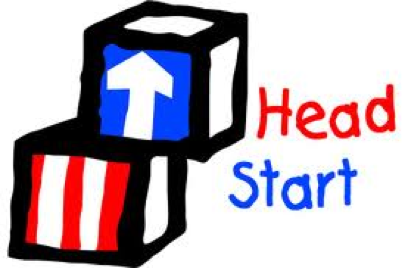 Opportunities for Williamson & Burnet CountiesCentral Office604 High Tech DriveGeorgetown, Texas  78626(512) 763-1400       Fax (512) 763-1411Direct Enrollment Line (512) 948-7609100 West 3rd Street, Georgetown, Texas 78626	(512) 943-3600